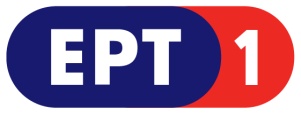 ΣΑΒΒΑΤΟ, 24/6/2017 07:00	ΜΑΖΙ ΤΟ ΣΑΒΒΑΤΟΚΥΡΙΑΚΟ  W    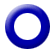 Η πρωινή εκπομπή «Μαζί το Σαββατοκύριακο», με την Ελένη Χρονά και τον Γιάννη Σκάλκο, είναι μαζί σας κάθε Σαββατοκύριακο από τις 07:00 έως και τις 10:00 το πρωί.Η Ελένη Χρονά και ο Γιάννης Σκάλκος μας ενημερώνουν για όλα όσα συμβαίνουν στην κοινωνία, την πολιτική, την οικονομία, την υγεία, στον πολιτισμό, τον αθλητισμό, στο περιβάλλον και γενικά στον κόσμο.Επίσης, η εκπομπή ασχολείται και με θέματα που αξίζουν της προσοχής μας, όπως σπουδαίες δράσεις σε απομακρυσμένες γωνιές της Ελλάδας, Έλληνες που διακρίνονται για τη δράση τους και το έργο τους σε κάθε γωνιά του πλανήτη, καινοτόμοι επιχειρηματίες που ανοίγουν τα φτερά τους κόντρα στην κρίση κ.ά. Παρουσίαση: Γιάννης Σκάλκος, Ελένη Χρονά.Αρχισυνταξία: Πιέρρος Τζανετάκος. Σκηνοθεσία: Αντώνης Μπακόλας.Διεύθυνση παραγωγής: Αλίκη Θαλασσοχώρη. Δημοσιογραφική ομάδα: Αθηνά Σαλούστρου, Νάσια Μπουλούκου.10:00	ΠΑΜΕ ΑΛΛΙΩΣ  W    Ο Τάκης Σαράντης και η Έλενα Μπουζαλά, κάθε Σαββατοκύριακο από τις 10:00 έως τις 12:00, προσεγγίζουν την επικαιρότητα «αλλιώς».Με διαφορετική ματιά στην πολιτική, κοινωνική, πολιτιστική και αθλητική επικαιρότητα, με θέματα και συνεντεύξεις από την Αθήνα και την Περιφέρεια και με ανατρεπτική διάθεση για όσα συμβαίνουν γύρω μας.Παρουσίαση: Τάκης Σαράντης, Έλενα Μπουζαλά.Αρχισυνταξία: Αρετή Μπίτα. Σκηνοθεσία: Νίκος Παρλαπάνης.Διεύθυνση παραγωγής: Αλίκη Θαλασσοχώρη. Δημοσιογραφική ομάδα: Νάσια Μπουλούκου, Ρούλα Κρικώνη.12:00	ΕΡΤ ΕΙΔΗΣΕΙΣ – ΕΡΤ ΑΘΛΗΤΙΚΑ – ΕΡΤ ΚΑΙΡΟΣ   W12:30	ΕΠΤΑ  WΜε τη Βάλια Πετούρη.Ενημερωτική εκπομπή, με καλεσμένο το πολιτικό πρόσωπο της εβδομάδας και θέμα την ανασκόπηση της επικαιρότητας, το επταήμερο που πέρασε.Παρουσίαση-αρχισυνταξία: Βάλια Πετούρη.Δημοσιογραφική επιμέλεια: Μανιώ Μάνεση.Σκηνοθεσία:  Αντώνης ΜπακόλαςΔιεύθυνση παραγωγής: Νάντια Κούσουλα13:30	EUROPE   WΕκπομπή με την Εύα Μπούρα.Πρόκειται για μία εβδομαδιαία  τηλεοπτική εκπομπή  στοχευμένη στις εξελίξεις στην Ευρωπαϊκή Ένωση σε μία κρίσιμη και μεταβατική περίοδο για την Ευρώπη. ΣΑΒΒΑΤΟ, 24/6/2017 Μέσα από αναλυτικά ρεπορτάζ, εκτενή αφιερώματα και αποστολές, συνεντεύξεις με ευρωβουλευτές και ειδικούς αναλυτές και συνεργασία με το τηλεοπτικό κανάλι Europarl T.V.  η εκπομπή «Εurope» στοχεύει να αναδείξει μεγάλα ευρωπαϊκά ζητήματα, όπως η μετανάστευση, η ανεργία,  η ανάπτυξη, το περιβάλλον, η ενέργεια κ.λπ., να καλύψει θέματα που ενδιαφέρουν τους Ευρωπαίους πολίτες και δεν αποκτούν πρωτεύουσα θέση στην ειδησεογραφία αλλά  και να καταγράψει  τα νέα δεδομένα της ευρωπαϊκής προοπτικής.Έρευνα-παρουσίαση: Εύα Μπούρα. Αρχισυνταξία: Σάκης Τσάρας.Σκηνοθεσία: Νίκος Παρλαπάνης.Διεύθυνση παραγωγής: Νεκταρία Δρακουλάκη.  15:00	ΕΡΤ ΕΙΔΗΣΕΙΣ+ ΕΡΤ ΑΘΛΗΤΙΚΑ+ΕΡΤ ΚΑΙΡΟΣ  W	16:00 	ΑΠΟ ΤΟΝ ΦΡΟΪΝΤ ΣΤΟ ΔΙΑΔΙΚΤΥΟ (Ε)  W  Μια ωριαία αναδρομή σε μικρές και μεγάλες στιγμές του αιώνα που πέρασε, όπως αυτές καταγράφονται στην εκπομπή «Σαν σήμερα τον 20ο Αιώνα». Τον Μάρτιο του 1900, με τη μελέτη του «Η επιστήμη των ονείρων», ο Σίγκμουντ Φρόιντ έφερε μια πραγματική επανάσταση στην επιστημονική σκέψη και την ιατρική επιστήμη. Εγκαινίασε έτσι μια περίοδο ριζικών αλλαγών, μεγάλων ανατροπών και κοσμοϊστορικών ανακατατάξεων, που θα μεταμόρφωναν την εικόνα του κόσμου. Εκατό χρόνια αργότερα, η επανάσταση του διαδικτύου άλλαξε άρδην τον τρόπο ζωής και επικοινωνίας εκατομμυρίων ανθρώπων. Τα δύο αυτά γεγονότα, καθόρισαν τα χρονικά όρια ενός αιώνα, που διαμόρφωσε το σύγχρονο πρόσωπο της ανθρωπότητας.Σκηνοθεσία: Π.Παπαδόπουλος, Θ.Παπακώστας. Επιμέλεια, σενάριο, κείμενα: Π. Παπαδόπουλος Αφήγηση: Αλέξανδρος Λαχανάς. Διεύθυνση παραγωγής: Ελευθερία ΚαποκάκηΈρευνα αρχείου: Ελευθερία Γεροφωκά, Κατερίνα Παπακωνσταντίνου, Μαρία Τρουπάκη Επιμέλεια σημάτων: Γιάννης Γούβαλης, Θανάσης Παπακώστας Μουσική σημάτων: Δημήτρης Ευαγγελινός. Μοντάζ: Γιάννης Δούκας, Χρήστος Τσούμπελης, Φιλιώ Λαϊνά 17:00	Η ΜΗΧΑΝΗ ΤΟΥ  ΧΡΟΝΟΥ    W      ΝΕΟ ΕΠΕΙΣΟΔΙΟΜε τον Χρίστο Βασιλόπουλο     			Εκπομπή 10η 18:00	ΕΡΤ ΕΙΔΗΣΕΙΣ – ΕΡΤ ΑΘΛΗΤΙΚΑ – ΕΡΤ ΚΑΙΡΟΣ WΣΑΒΒΑΤΟ, 24/6/2017 18:30    SOCIAL GROWTH (E)   W     Εκπομπή της ΕΡΤ1 για νεοφυείς (startups) και κοινωνικές επιχειρήσεις.Στις παρυφές της οικονομικής κρίσης γεννιέται ένα ανερχόμενο και δυναμικό οικοσύστημα επιχειρηματικότητας με κοινωνικό πρόσημο και αντίκτυπο.Ιστορίες κοινωνικών επιχειρηματιών, επενδυτές, κοινωνικοί χρηματοδότες και ειδήμονες μέντορες, είναι οι πρωταγωνιστές της νέας παραγωγής της ΕΡΤ, «Social Growth». Το «Social Growth», η πρώτη εκπομπή για την κοινωνική επιχειρηματικότητα και τις startups στην ελληνική τηλεόραση, ακολουθεί τον κύκλο ωρίμανσης μίας κοινωνικής επιχείρησης, από το στάδιο της ιδέας και της startup, στην ανάπτυξη και την ωρίμανση, μέσα από τις ιστορίες ανθρώπων που δραστηριοποιούνται στο πεδίο.Τι ζητάει ένας επενδυτής για να χρηματοδοτήσει μια επιχείρηση; Πώς σκέφτεται ένας επενδυτής «άγγελος» (angel investor) και ένας venture capitalist;Στο «Social Growth» θα γνωρίσετε αληθινούς επενδυτές με ενεργή λειτουργία στην Ελλάδα. Θα μάθετε από τους διοικούντες των μεγάλων ιδρυμάτων της χώρας, πώς στηρίζουν την επιχειρηματικότητα και πώς μπορούν να στηρίξουν και εσάς. Επεισόδιο 7ο: «Σίγουρα υπάρχει κάποια ανάγκη!» Στο έβδομο επεισόδιο του «Social Growth», ο Κωνσταντίνος Μαχαίρας μιλάει για την Οργάνωση Γη, μία κοινωνική επιχείρηση που παρουσιάζει στους ανθρώπους της πόλης ένα διαφορετικό μοντέλο παραγωγής και επιχειρηματικότητας με βάση τη βιώσιμη ανάπτυξη.Η Γεωργία Βαμβουνάκη παρουσιάζει το Μύρτιλλο, μία Κοιν.Σ.Επ. ένταξης ευπαθών ομάδων στην αγορά εργασίας μέσα από τη λειτουργία ενός μοντέρνου καφέ και χώρου πολιτιστικών δράσεων. Ο Στέλιος Κατωμέρης, του Περιφερειακού Μηχανισμού Κοιν.Σ.Επ. Αττικής, εξηγεί τι πρέπει να λάβει υπόψη του ένας κοινωνικός επιχειρηματίας πριν ξεκινήσει τη δράση του.Τέλος, η Αριάνα Κούρταλη, συντονίστρια της πλατφόρμας crowdfunding ACT4GREECE, και ο Γιώργος Καμέτας, επικεφαλής Business Banking της Εθνικής Τράπεζας της Ελλάδος, παρουσιάζουν πώς το πλήθος μπορεί να χρηματοδοτήσει με τη δική του δύναμη κοινωνικές και επιχειρηματικές δράσεις. Σκηνοθεσία-σενάριο: Χάρης Ντώνιας.Διεύθυνση φωτογραφίας: Νίκος Βούλγαρης.Μοντάζ: Ανδρέας Σπανός.Post Production: Harold Herbert.Διεύθυνση παραγωγής: Ιάκωβος Πανουργιάς.Οργάνωση παραγωγής: Πανδώρα Ξαρχάκου.Επιστημονικός συνεργάτης: Δρ. Φιόρη Ζαφειροπούλου.Ηχοληψία: Αλέξανδρος Σακελλαρίου.Βοηθός διευθυντή φωτογραφίας: Ανδρέας Πετρόπουλος.Motion Graphics: Ανδρέας Σπανός.Πρωτότυπη μουσική: Θανάσης Γκαμαράζης.ΣΑΒΒΑΤΟ, 24/6/2017 Σχεδιασμός Οπτικής Ταυτότητας: Άρης Αθάνατος.Digital Marketing: Κατερίνα Παπαγεωργιάδη.Εκτέλεση παραγωγής: The NEST Κοιν.Σ.Επ.Παραγωγή: ΕΡΤ Α.Ε.19:00    ΟΙΝΟΣ Ο ΑΓΑΠΗΤΟΣ (Ε)  W            Η εκπομπή «Οίνος ο αγαπητός», μας ταξιδεύει στους δρόμους του κρασιού της Ελλάδας.Από την αρχαιότητα μέχρι σήμερα, η Ελλάδα έχει μακρά παράδοση στην καλλιέργεια της αμπέλου και στην παραγωγή κρασιού. Η χώρα μας διαθέτει πολλές και διαφορετικές ποικιλίες σταφυλιών, ενώ τα ελληνικά κρασιά κερδίζουν συνεχώς έδαφος στις διεθνείς αγορές. Με ξεναγό τον οινολόγο δρ. Δημήτρη Χατζηνικολάου, θα ταξιδέψουμε στις πιο διάσημες αμπελουργικές περιοχές της χώρας μας. Από τη Νεμέα μέχρι τη Δράμα και από τη Σαντορίνη μέχρι τη Νάουσα, θα επισκεφτούμε οινοποιεία, αμπελώνες και κελάρια, θα δοκιμάσουμε μεθυστικά κρασιά -λευκά, κόκκινα, ροζέ, αφρώδη, γλυκά, λιαστά, ημίγλυκα, αλλά και αποστάγματα- και θα συνομιλήσουμε με ειδικούς και λάτρεις του «οίνου του αγαπητού». Σ’ αυτό το διαφορετικό ταξίδι στη Διονυσιακή Ελλάδα, θα γνωρίσουμε τις διαφορετικές ποικιλίες που καλλιεργούνται ανά περιοχή, ντόπιες και ξενικές, τα κρασιά που παράγουν, τις ιδιαιτερότητές τους και τους ανθρώπους που βρίσκονται πίσω από τη διαδικασία. Θα μάθουμε πώς να διαλέξουμε το κατάλληλο μπουκάλι κρασί για κάθε περίσταση, με τι να το συνταιριάξουμε και πώς να το απολαύσουμε στο μέγιστο. Θα καταρρίψουμε μύθους για το κρασί και θα μυηθούμε στην τέχνη της οινογνωσίας, γιατί η απόλαυση ενός ποτηριού καλό κρασί μπορεί να γίνει ιεροτελεστία. Προορισμοί: Νεμέα, Μαντινεία, Σαντορίνη, Μεσόγεια, Δράμα, Παγγαίο, Επανομή, Νάουσα, Ραψάνη, Όσσα Λαγκαδά, Μετέωρα, Ηλεία, Πάτρα, Αίγιο.  «Δράμα και Παγγαίο» Το ταξίδι συνεχίζεται στη Δράμα και στο Παγγαίο, για να γνωρίσουμε το syrah και το cabernetchauvignon. Ο Βασίλης Τσακτσαρλής μας ξεναγεί στο κτήμα Βιβλία Χώρα, συζητάμε με το Φεδερίκο Λαζαρίδη στο chateau NicoLazaridi και με το Μπάκη Τσάλκο στο κτήμα Οινογένεσις. Καταρρίπτουμε το μύθο για το σερβίρισμα του κρασιού στη «Θερμοκρασία δωματίου». Επίσης, μαθαίνουμε για τα αξεσουάρ του κρασιού: τιρμπουσόν, dropstop, cooler κλπ.Παρουσίαση-αρχισυνταξία-σενάριο: Δημήτρης Χατζηνικολάου.Σκηνοθεσία-μοντάζ: Αλέξης Σκουλίδης.Executive producer: Πέτρος Μπούτος.Διεύθυνση φωτογραφίας: Στέργιος Κούμπος.Δημοσιογραφική επιμέλεια εκπομπής: Ιφιγένεια Κολλάρου.ΣΑΒΒΑΤΟ, 24/6/2017 20:00     ΚΛΑΣΙΚΟΙ  ΝΤΕΤΕΚΤΙΒΞΕΝΗ ΣΕΙΡΑ (Ε)                                                               «Ντετέκτιβ Μέρντοχ»  (Murdoch mysteries)  (Δ΄ κύκλος)Πολυβραβευμένη σειρά μυστηρίου εποχής, παραγωγής Καναδά 2008-2016.Η σειρά διαδραματίζεται στο Τορόντο το 1895. Ο ντετέκτιβ Ουίλιαμ Μέρντοχ, χρησιμοποιώντας τα πιο σύγχρονα μέσα της Εγκληματολογίας και με τη βοήθεια των σύγχρονων επιστημονικών ανακαλύψεων, εξιχνιάζει τα πιο αποτρόπαια εγκλήματα του Τορόντο των αρχών του 20ού αιώνα. Καθώς μαζί με την ομάδα του κατορθώνουν το αδύνατο, αναβιώνουν μέσα από τις έρευνές τους πραγματικά θέματα, καθώς και ιστορικά πρόσωπα που έζησαν έναν αιώνα πριν!Τον Μέρντοχ, στις έρευνές του, βοηθούν τρία πρόσωπα: ο επιθεωρητής Μπράκενριντ, η γιατρός Τζούλια Όγκντεν και ο άπειρος, αλλά ενθουσιώδης αστυνομικός, Τζορτζ Κράμπτρι.Ο Μπράκενριντ είναι ο προϊστάμενος του Μέρντοχ που έχει αδυναμία στο ουίσκι, προτιμάει τις πιο συμβατικές μεθόδους έρευνας, αλλά χαίρεται και καμαρώνει όταν τα πράγματα πάνε κατ’ ευχήν!Η γιατρός είναι θαυμάστρια του Μέρντοχ και των εκκεντρικών μεθόδων του και βοηθάει πολύ στη λύση των μυστηρίων, καθώς αποκαλύπτει -με τη βοήθεια της Παθολογίας- αποδεικτικά στοιχεία.Τέλος, ο Κράμπτρι, που ονειρεύεται να γίνει συγγραφέας αστυνομικών μυθιστορημάτων, είναι ο πιστός βοηθός του Μέρντοχ.Πρωταγωνιστούν οι Γιάνικ Μπίσον (στο ρόλο του ντετέκτιβ Ουίλιαμ Μέρντοχ), Τόμας Κρεγκ (στο ρόλο του επιθεωρητή Μπράκενριντ), Έλεν Τζόι (στο ρόλο της γιατρού Τζούλια Όγκντεν), Τζόνι Χάρις (στο ρόλο του αστυνομικού Τζορτζ Κράμπτρι). Επίσης, πολλοί guest stars εμφανίζονται στη σειρά.Βραβεία: Τζέμινι:Καλύτερου έκτακτου ανδρικού ρόλου σε δραματική σειρά – 2008Καλύτερης πρωτότυπης μουσικής επένδυσης σε πρόγραμμα ή σειρά – 2008, 2009Καναδικό Βραβείο Οθόνης:Καλύτερου μακιγιάζ στην Τηλεόραση – 2015Καλύτερης ενδυματολογίας στην Τηλεόραση - 2015Επίσης, η σειρά απέσπασε και πολλές υποψηφιότητες.Το πρώτο επεισόδιο της σειράς μεταδόθηκε το 2008 και από τότε μεταδόθηκαν ακόμη 150 επεισόδια. Επεισόδιο 10ο. Η Άννα, μια όμορφη κοπέλα που ο Μέρντοχ είχε ερωτευτεί στο ταξίδι του στην Αγγλία, περνά από το Τορόντο με προορισμό τους καταρράκτες του Νιαγάρα για να παντρευτεί. Ο αρραβωνιαστικός της όμως εξαφανίζεται και ο Μέρντοχ υποψιάζεται ότι αυτό σχετίζεται μ’ έναν φόνο που έγινε σ’ ένα λεωφορείο. Όταν βρίσκεται δολοφονημένος, η έρευνα οδηγεί στη Μαύρη Χείρα, που είναι ο πρόγονος της Μαφίας και δεν θα διστάσει να βγάλει από τη μέση οποιονδήποτε έχει σχέση, ακόμα και την Άννα..20:55     ΚΕΝΤΡΙΚΟ ΔΕΛΤΙΟ ΕΙΔΗΣΕΩΝ + ΑΘΛΗΤΙΚΑ  + ΚΑΙΡΟΣ   W	ΣΑΒΒΑΤΟ, 24/6/2017- ΣΥΝΕΧΕΙΑ22:00	ΝΕΟΣ ΕΛΛΗΝΙΚΟΣ ΚΙΝΗΜΑΤΟΓΡΑΦΟΣ   GR  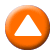 «Η ΔΙΑΚΡΙΤΙΚΗ ΓΟΗΤΕΙΑ ΤΩΝ ΑΡΣΕΝΙΚΩΝ»Κωμωδία, παραγωγής 1998.Σκηνοθεσία: Όλγα ΜαλέαΣενάριο: Όλγα Μαλέα, Απόστολος ΑλεξόπουλοςΠαίζουν: Λήδα Ματσάγκου, Ναταλία Δραγούμη, Ναταλία Στυλιανού, Φίλιππος Σοφιανός, Σωκράτης Αλαφούζος, Κλέων Γρηγοριάδης, Αλέξανδρος Μπουρδούμης, Κώστας Κρομμύδας, Σωτήρης Σκαντζίκας, Νίκος ΜαυρουδήςΔιάρκεια: 90΄Υπόθεση: Τρεις αδερφές ψάχνουν για σχέση. Η Αιμιλία είναι χρηματίστρια και έχει σοβαρό πρόβλημα να βρει άνδρα. Η Λάουρα είναι γυμνάστρια και έχει σχέση με παντρεμένο και η Έλενα είναι φοιτήτρια και θέλει να περνάει καλά. Ανά δύο οι αδερφές συνωμοτούν για ν' αλλάξουν τη ζωή της τρίτης. Οι συνωμοσίες μπαίνουν σε λειτουργία, αλλά τα πράγματα δεν πάνε ποτέ όπως προγραμματίζονται. Έρωτες, μπερδέματα, παρεξηγήσεις και πρωτότυπες λύσεις, σε μια εποχή που οι ρόλοι ανδρών - γυναικών έχουν ανατραπεί ριζικά.ΔΙΕΘΝΕΙΣ ΣΥΜΜΕΤΟΧΕΣ & ΔΙΑΚΡΙΣΕΙΣGriechische Filmwoche, 2009, Μόναχο, 2009, προβολή24:00	ΕΡΤ ΕΙΔΗΣΕΙΣ – ΕΡΤ ΑΘΛΗΤΙΚΑ – ΕΡΤ ΚΑΙΡΟΣ  W	00:30	CINE AFTER                                                                   ΞΕΝΗ ΤΑΙΝΙΑ              «Με λένε Ερνέστο» (Infancia Clandestina / Clandestine Childhood) Πολιτικό δράμα, συμπαραγωγής Αργεντινής-Ισπανίας-Βραζιλίας 2012.Σκηνοθεσία: Μπέντζαμιν Αβίλα.Σενάριο: Μπέντζαμιν Αβίλα, Μαρτσέλο Μίλερ.Φωτογραφία: Ιβάν Γκιεράσιντσουκ.Μοντάζ: Γκουστάβο Τζιάνι.Μουσική: Μάρτα Ρόκα Αλόνσο, Πέντρο Ονέτο.Πρωταγωνιστούν: Νατάλια Ορέιρο, Τεό Γκουτιέρες Ρομέρο, Ερνέστο Αλτέιρο, Μαγιάνα Νέιβα, Σέζαρ Τρονκόσο, Κριστίνα Μπανέγας.Διάρκεια: 106΄Υπόθεση: Αργεντινή, 1979. Έπειτα από χρόνια εξορίας από τη χούντα ως μέλη της Αντίστασης, ο δωδεκάχρονος Χουάν και η οικογένειά του επιστρέφουν στο Μπουένος Άιρες με καινούργιες, πλαστές ταυτότητες. Οι γονείς του Χουάν μαζί με τον θείο Μπέτο είναι μέλη της οργάνωσης των Μοντονιέρος, που εξακολουθεί να μάχεται κατά της σκληρής δικτατορίας που κυβερνά ακόμη τη χώρα, και διώκονται αλύπητα λόγω της δράσης τους. Γι’ αυτό, έξω από το σπίτι και στο σχολείο, ο ανήλικος μαθητής έχει άλλο όνομα… Εκεί όλοι τον ξέρουν ως Ερνέστο – ένα όνομα που δεν πρέπει ποτέ να ξεχάσει, καθώς διακυβεύεται η ασφάλεια της οικογένειάς του. Η γνωριμία του με τη συμμαθήτριά του Μαρία θα αποτελέσει την αρχή για μια ιδιότυπη, δυνατή σχέση μεταξύ τους. Μια ιστορία βίαιης ενηλικίωσης, αλλά και μια ιδιότυπη πολιτική ταινία μέσα από τα μάτια ενός δωδεκάχρονου αγοριού...ΣΑΒΒΑΤΟ, 24/6/2017- ΣΥΝΕΧΕΙΑΤο «Infancia Clandestina» έτυχε θερμής υποδοχής από το κοινό και κατάφερε να φτάσει στις Κάννες, να βραβευτεί στο Σαν Σεμπαστιάν και να αποτελέσει την επίσημη πρόταση της Αργεντινής για Ξενόγλωσσο Όσκαρ! Αποτελεί την πρώτη ταινία του Μπέντζαμιν Αβίλα και βασίζεται στην ιστορία της παιδικής ηλικίας του Αργεντινού σκηνοθέτη.ΝΥΧΤΕΡΙΝΕΣ ΕΠΑΝΑΛΗΨΕΙΣ:02:20 ΕΠΤΑ (Ε) ημέρας - W03:20 ΞΕΝΗ ΣΕΙΡΑ «ΝΤΕΤΕΚΤΙΒ ΜΕΡΝΤΟΧ» (Ε) ημέρας 04:10 EUROPE (Ε) ημέρας - W05:35 SOCIAL GROWTH (Ε) ημέρας - W06:05 ΟΙΝΟΣ Ο ΑΓΑΠΗΤΟΣ (Ε) ημέρας – W06:45 ΣΑΝ ΣΗΜΕΡΑ ΤΟΝ 20ό ΑΙΩΝΑ (Ε) – WΚΥΡΙΑΚΗ,  25/6/2017 07:00	ΜΑΖΙ ΤΟ ΣΑΒΒΑΤΟΚΥΡΙΑΚΟ  W    	Με την Ελένη Χρονά και τον Γιάννη Σκάλκο10:00	ΠΑΜΕ ΑΛΛΙΩΣ  W    Με τον  Τάκη Σαράντη και την Έλενα Μπουζαλά11:30	ΜΕ ΑΡΕΤΗ ΚΑΙ ΤΟΛΜΗ  W    Με την Αλεξία Τασούλη Η εκπομπή «Με αρετή και τόλμη», που μεταδίδεται κάθε Κυριακή στις 11:30 από τη συχνότητα της ΕΡΤ1, καλύπτει θέματα που αφορούν στη δράση των Ενόπλων Δυνάμεων. Μέσα από την εκπομπή προβάλλονται -μεταξύ άλλων- όλες οι μεγάλες τακτικές ασκήσεις και ασκήσεις ετοιμότητας των τριών Γενικών Επιτελείων, αποστολές έρευνας και διάσωσης, στιγμιότυπα από την καθημερινή, 24ωρη κοινωνική προσφορά των Ενόπλων Δυνάμεων, καθώς και από τη ζωή των στελεχών και στρατευσίμων των Ενόπλων Δυνάμεων.Επίσης, η εκπομπή καλύπτει θέματα διεθνούς αμυντικής πολιτικής και διπλωματίας με συνεντεύξεις και ρεπορτάζ από το εξωτερικό.Εκπομπή 15η 12:00	ΕΡΤ ΕΙΔΗΣΕΙΣ – ΕΡΤ ΑΘΛΗΤΙΚΑ – ΕΡΤ ΚΑΙΡΟΣ   W12:15	ΕΠΩΝΥΜΩΣ    WΜε τον Βασίλη ΤαλαμάγκαΑρχισυνταξία: Ματίνα Καραμίντζου. Δ/νση Παραγωγής: Αθηνά ΒάρσουΣκηνοθεσία: Μανώλης Παπανικήτας, Γιάννης Τζανετής13:00	ΤΟ ΑΛΑΤΙ ΤΗΣ ΓΗΣ (E)     W            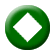 «ΓΕΙΑ ΣΟΥ ΠΕΡΑΙΑ ΑΘΑΝΑΤΕ!..Τα ρεμπέτικα του Πειραιά, ο Πειραιάς στο Ρεμπέτικο»Ο Λάμπρος Λιάβας και το «Αλάτι της Γης» μας προσκαλούν σ’ ένα μουσικό οδοιπορικό στον Πειραιά, μέσα από κλασικά ρεμπέτικα που αναφέρονται στα τοπωνύμια του λιμανιού και στη ζωή των ρεμπετών από την εποχή του Μεσοπολέμου έως τη δεκαετία του ’50.Γίνεται ιδιαίτερη αναφορά στις επιρροές από τους Μικρασιάτες πρόσφυγες, την «Πειραιώτικη Σχολή» του Ρεμπέτικου και την «ξακουστή Τετράδα του Πειραιώς» (Μ. Βαμβακάρης, Στρ. Παγιουμτζής, Αν. Δελιάς και Γ. Μπάτης). Η κομπανία αυτή -μετά το 1932- ήρθε με τους μπουζουκομπαγλαμάδες  να αντικαταστήσει τα σαντουρόβιολα της «Σμυρναίικης Σχολής», αποτυπώνοντας με τον πιο γνήσιο τρόπο το «ηχοτοπίο» του λιμανιού και των ανθρώπων του.Τη μουσική επιμέλεια της εκπομπής έχει ο εξαιρετικός δεξιοτέχνης στο μπουζούκι Σπύρος Γκούμας, με συνοδεία από τη ρεμπέτικη κομπανία «Οι Παραπεταμένοι», που αποτελείται από τους: Γιώργο Χαρατσή (μπουζούκι), ΚΥΡΙΑΚΗ,  25/6/2017 Κώστα Τρυφωνόπουλο (κιθάρα), Φωτεινή Καράμπαμπα (μπαγλαμά), Γιώργο Μακρή, Σοφία Κονταράτου & Πολυτίμη Τόλη (τραγούδι). Παράλληλα, το «Αλάτι της Γης» έχει την τιμή και τη χαρά να υποδεχτεί τον Στέλιο Βαμβακάρη, γιο και θεματοφύλακα της μουσικής κληρονομιάς του Μάρκου, που μιλά για τη σχέση του πατέρα του με τον Πειραιά και μοιράζεται μαζί μας κάποια από τα κλασικά ρεμπέτικα της περιόδου. Μαζί του στο τραγούδι η Εβελίνα Αγγέλου.Χορεύουν οι: Ραφαήλ Ανδριανός, Ηλίας Αρβανίτης, Μενέλαος Κώτσος, Νικόλας Μαλεφάκης και Γιάννης Νικολάκης.Έρευνα-Κείμενα-Παρουσίαση: Λάμπρος ΛιάβαςΣκηνοθεσία: Νικόλας Δημητρόπουλος.Εκτελεστής παραγωγός: Μανώλης Φιλαϊτης.Εκτέλεση παραγωγής: FOSS ON AIR15:00	ΕΡΤ ΕΙΔΗΣΕΙΣ – ΕΡΤ ΑΘΛΗΤΙΚΑ – ΕΡΤ ΚΑΙΡΟΣ  W16:00    ΠΡΟΣΩΠΙΚΑ (Ε)   W    Με την Έλενα Κατρίτση				              «ΧΑΣΕΜΙΤΙΚΟ ΒΑΣΙΛΕΙΟ ΤΗΣ ΙΟΡΔΑΝΙΑΣ…ΣΤΗ ΧΩΡΑ ΤΩΝ ΒΕΔΟΥΙΝΩΝ» Η Έλενα Κατρίτση στην εκπομπή «Προσωπικά», συνεχίζει το οδοιπορικό της στην Ιορδανία και καταγράφει με την κάμερα της εκπομπής την πολιτική, την οικονομική και την κοινωνική κατάσταση της χώρας, όπως αυτή έχει διαμορφωθεί σήμερα, κυρίως λόγω του τεράστιου αριθμού των προσφύγων που βρίσκονται στην Ιορδανία.Το Χασεμιτικό Βασίλειο της Ιορδανίας βρίσκεται στο μέσο μιας περιοχής που φλέγεται λόγω των πολεμικών συγκρούσεων στη Μέση Ανατολή και της ανεξέλεγκτης δράσης του Ισλαμικού κράτους. Από τα τέλη Μαΐου η χώρα βρίσκεται σε προεκλογική περίοδο, ενώ οι εκλογές αναμένονται να διεξαχθούν το Σεπτέμβριο. Στη θέση του Αμπντάλα Ενσούρ, ο οποίος υπήρξε ο μακροβιότερος πρωθυπουργός τα τελευταία είκοσι χρόνια, ο βασιλιάς Αμπντάλα  Β΄, διόρισε υπηρεσιακό  πρωθυπουργό, τον πολιτικό Χάνι Μουλκί. Ο τ. πρωθυπουργός Αμπντάλα Ενσούρ, μιλώντας στην Έλενα Κατρίτση, τονίζει: «Η Ιορδανία είναι μια μετριοπαθής χώρα. Δεν υπάρχουν θρησκευτικοί φανατισμοί. Εμείς δεσμευόμαστε για την ειρήνη στη χώρα μας. Δεν συνωμοτούμε κατά των γειτονικών χωρών, ούτε περιθάλπουμε εξτρεμιστικές οργανώσεις με σκοπό να τις προωθήσουμε στους εχθρούς μας στο εξωτερικό». Η ασφάλεια στο εσωτερικό, αποτελεί προτεραιότητα για τις Αρχές και οι έλεγχοι είναι εξονυχιστικοί για την αποφυγή κάθε τρομοκρατικής ενέργειας. Σημαντικό ρόλο διαδραματίζει το επίλεκτο σώμα των ειδικών δυνάμεων, το οποίο στελεχώνεται από Βεδουίνους που έχουν ορκιστεί πίστη στο βασιλιά και θεωρείται, ως ο καλύτερος στρατός στη Μέση Ανατολή.Ο βασιλιάς Αμπντάλα Β΄ προσπαθεί να ανεβάσει το μορφωτικό επίπεδο του λαού με τη συνδρομή της συζύγου του, βασίλισσας  Ράνια. Η βασιλική οικογένεια ήρθε σε σύγκρουση με το λαϊκό αίσθημα, όταν προσπάθησε να εξισώσει τα εγκλήματα τιμής με τα κοινά εγκλήματα. Ο αριθμός των γυναικών που δολοφονούνται από μέλη της οικογένειάς τους, για λόγους τιμής παραμένει άγνωστος, καθώς συχνά αποκρύπτονται τα αίτια. ΚΥΡΙΑΚΗ,  25/6/2017 Η Ιορδανία διατηρεί στενούς δεσμούς με τη χώρα μας και χαρακτηρίζεται από κάποιους ως το λίκνο του Χριστιανισμού. Πολλοί Ιορδανοί μιλούν την Ελληνική Γλώσσα, καθώς έχουν σπουδάσει στην Ελλάδα, όπως ο τ. Πρόεδρος  της Ιορδανικής Βουλής, Α. Ταρανουέχ, ο οποίος είναι απόφοιτος του Εθνικού Μετσόβιου Πολυτεχνείου, αλλά και ο τ. βουλευτής κ. Καουάς, ο οποίος έχει τελειώσει την Ιατρική.  17:00	28 ΦΟΡΕΣ ΕΥΡΩΠΗ – 28EUROPE (E)    W      Με τον Κώστα ΑργυρόΟ Κώστας Αργυρός επιστρέφει στην ΕΡΤ, τρία  χρόνια μετά. Η εκπομπή «28 φορές Ευρώπη - 28 Europe», είναι η συνέχεια της εκπομπής «27 της Ευρώπης» και σκοπός της είναι να εστιάσει σε θέματα της επικαιρότητας στην Ευρώπη, που δεν θα περιορίζονται όμως στον στενά «ειδησεογραφικό» χαρακτήρα. Η ελληνική κοινή γνώμη βομβαρδίζεται με «ειδήσεις» από ή για την Ευρώπη, χωρίς να μπορεί πάντα να κατανοήσει την ουσία αλλά και το υπόβαθρο σημαντικών θεμάτων. Ειδικά την περίοδο της κρίσης, πολλές φορές φάνηκε ότι η «Ευρώπη» αποφασίζει χωρίς εμάς για εμάς. Υπάρχει μία τάση να μιλάμε «για την Ευρώπη» λες και η χώρα μας δεν ανήκει σ’ αυτήν. Κάτι που φαίνεται να ενισχύεται το τελευταίο διάστημα με την εμφάνιση διαλυτικών τάσεων και σε άλλες χώρες της Ευρωπαϊκής Ένωσης. Η Ευρώπη έχει μπει σε μια μεγάλη συζήτηση για το μέλλον της. Από τις θεσμικές αλλαγές μέχρι την «πρακτική» αλλαγή συγκεκριμένων πολιτικών, που δεν έχουν αποδώσει μέχρι τώρα τα αναμενόμενα, τα θέματα είναι πολλά και «ανοικτά». Στις εξελίξεις αυτές θα εστιάσουν οι κάμερες της νέας εκπομπής. «Τρικυμία στον Βιστούλα»Η Πολωνία έχει μετατραπεί σε ένα «προβληματικό παιδί» της Ευρωπαϊκής Ένωσης, από την ημέρα που το εθνικιστικό και υπερσυντηρητικό Κόμμα του Νόμου και της Δικαιοσύνης κέρδισε την απόλυτη πλειοψηφία, στις εκλογές του Οκτωβρίου του 2015 με λαϊκιστικά και αντιευρωπαϊκά συνθήματα. Οι παρεμβάσεις της νέας κυβέρνησης στο χώρο της Δικαιοσύνης και των ΜΜΕ την έχουν φέρει σε ανοικτή σύγκρουση με την Ευρωπαϊκή Επιτροπή και ορισμένοι φοβούνται ακόμα μεγαλύτερες πολιτικές «τρικυμίες» στον ποταμό Βιστούλα. Μάλιστα ο υπουργός Εξωτερικών του Λουξεμβούργου έφτασε να αμφισβητήσει την ικανότητα της Πολωνίας να αποτελεί μέλος της Ευρωπαϊκής Ένωσης. Σε αρκετές γειτονικές χώρες υπάρχει ανησυχία για τον δρόμο που έχει χαράξει η Βαρσοβία, αλλά ουσιαστικά η Ευρωπαϊκή Ένωση δεν έχει εργαλεία για να επιβάλει κάποιες κυρώσεις. Υπάρχουν βεβαίως μεγάλα κομμάτια της κοινωνίας, που αντιστέκονται στην αυταρχική πορεία της πολιτικής ηγεσίας, υπό την καθοδήγηση του Γιάροσλαβ Κατσίνσκι, ο οποίος πάντως αυτή την περίοδο δεν έχει κανένα αξίωμα, πέραν εκείνου του απλού βουλευτή. Ο Κώστας Αργυρός ταξίδεψε στην έκτη μεγαλύτερη χώρα της Ευρωπαϊκής Ένωσης και συνομίλησε με πολιτικούς, δημοσιογράφους και επιστήμονες σε μια προσπάθεια να εξηγήσουν γιατί σε μια χώρα, όπου η οικονομία αναπτύσσεται σταθερά σε επίπεδα συνήθως πάνω του 3% ετησίως και το βιοτικό επίπεδο βελτιώνεται, ο λαϊκισμός κατορθώνει να καταγράφει τόσο σημαντικές επιτυχίες, αλλά και γιατί το ευρωπαϊκό όραμα, που άλλοτε συγκινούσε τους Πολωνούς, σήμερα και εκεί έχει πλέον ξεθωριάσει. Σενάριο – Παρουσίαση: Κώστας Αργυρός Σκηνοθεσία: Γιώργος Μουκάνης Διεύθυνση Φωτογραφίας: Κωνσταντίνος Τάγκας Δημοσιογραφική ομάδα: Κώστας Παπαδόπουλος, Ωραιάνθη Αρμένη, Ελένη Κορόβηλα, Δήμητρα ΒεργίνηΚΥΡΙΑΚΗ,  25/6/2017 18:00	ΕΡΤ ΕΙΔΗΣΕΙΣ – ΕΡΤ ΑΘΛΗΤΙΚΑ – ΕΡΤ ΚΑΙΡΟΣ   W18:30    ANIMERT (E)   W   Εκπομπή για τα κινούμενα σχέδια και τον πολιτισμό τους. Συνεντεύξεις, εφαρμοσμένα εργαστήρια και ταινίες κινούμενων σχεδίων, αποτελούν το περιεχόμενο της σειράς εκπομπών για τα κινούμενα σχέδια, που μεταδίδεται στην ΕΡΤ1. Με 13 ημίωρα θεματικά επεισόδια, η «Άνιμερτ» φιλοδοξεί να παρουσιάσει, μεταξύ άλλων, δημιουργούς κινούμενων σχεδίων της Διασποράς (Greeks can), την ιστορία των ελληνικών κινούμενων σχεδίων (Ο γλάρος / The seagull), τα κινούµενα σχέδια στη Μεγίστη, στην καρδιά της Μεσογείου (Animated Archipelago), τα κινούµενα σχέδια στη Θεσσαλονίκη και τη γειτονιά της Ελλάδας (Levante), τα Άτομα με Αναπηρία στον κόσμο των κινούμενων σχεδίων (Ability), το Μουσείο ως βιωματικό εργαστήρι κινούμενων σχεδίων (No museum), καθώς και τις πολιτικές της Ευρώπης για την εμψύχωση (Europa).  «Cine Anima»Τα κινούμενα σχέδια συνιστούν ισότιμο κινηματογραφικό είδος σε όλα τα διεθνή φεστιβάλ και βραβεία, αλλά και στην ίδια την αγορά του θεάματος. Ταινίες εμψύχωσης για παιδιά και ενήλικες συμμετέχουν κάθε χρόνο σε φεστιβάλ, αποσπούν βραβεία σε ξεχωριστές κατηγορίες, ενώ πολλές φορές σημειώνουν μεγάλη εισπρακτική επιτυχία στις κινηματογραφικές αίθουσες. Στην Ελλάδα, η δημιουργική βιομηχανία της εμψύχωσης βρίσκεται σε φάση μεγάλης ανάπτυξης και πολλοί ευρωπαϊκοί και εθνικοί, δημόσιοι και ιδιωτικοί φορείς συντελούν σε αυτήν την εξέλιξη. Η «Άνιμερτ» βρέθηκε στη Στέγη του Ιδρύματος Ωνάση και συνομίλησε με την Αναπληρώτρια Γενική Διευθύντρια της Στέγης και Διευθύντρια Επικοινωνίας του Ιδρύματος Ωνάση Αφροδίτη Παναγιωτάκου για τον πολιτισμό και τη βιομηχανία του κινηματογράφου.Παραγωγή: ΕΡΤ Α.Ε. Εκτέλεση Παραγωγής: ΠΛΑΤΦΟΡΜΑ – Εταιρεία Αστικού ΠολιτισμούΣκηνοθεσία: Κωνσταντίνος Πιλάβιος19:00     ΤΑ ΣΤΕΚΙΑ (Ε)   W	    «Η ντισκοτέκ»Σειρά ντοκιμαντέρ του Νίκου Τριανταφυλλίδη.«Καρυάτιδες», «Video», «Jacky O», «Boom Boom», «Barbarella». Αμέτρητες ντισκοτέκ ανοίγουν τις πόρτες τους για να υποδεχτούν τα παιδιά της σούζας, της βάτας, της νεανικής αφέλειας και αθωότητας. Το «λούνα παρκ των μεγάλων» τα έχει όλα: Πολύχρωμα φώτα,  ντισκομπάλες, καθρέφτες, δυνατή ρυθμική μουσική και την πίστα της απογείωσης! Χορευτικές φιγούρες και ρυθμικά μπλουζ,  νεανικά φλερτ, άγριες κόντρες με μηχανάκια, εκτυλίσσονταν στον χώρο των ντίσκο μετατρέποντάς τες στο απόλυτο νεανικό στέκι. Οι ντισκοτέκ άφησαν ανεξίτηλο το στίγμα τους στην δεκαετία του 80. Αποτέλεσαν φυτώριο ανάδειξης των ντίσκο μουσικών αστέρων και djs της εποχής, ενώ συνδέθηκαν και με την βιομηχανία του θεάματος αφού η παρουσία τους ήταν δεδομένη στις εκατοντάδες βιντεοταινίες με τους αγαπημένους νεαρούς πρωταγωνιστές να «τα δίνουν όλα» στις πίστες για τα μάτια της αγαπημένης τους. Ο χρόνος πέρασε. Οι θρυλικές ντίσκο έβαλαν λουκέτο και έδωσαν τη θέση τους σε ερειπωμένα χαλάσματα και απρόσωπα κτίρια. Κι όμως κάποιες επιβιώνουν ακόμη σε πείσμα των καιρών και όσων τις συνέδεσαν με το κιτς και το lifestyle της υποκουλτούρας. ΚΥΡΙΑΚΗ,  25/6/2017 Παραμένουν ζωντανές, έχουν φανατικούς οπαδούς, αναβιώνουν γλυκές μνήμες του παρελθόντος και τις μεταφέρουν αναλλοίωτες σε χρόνο ενεστώτα. Είναι εκείνες που χαρίζουν λίγη χρυσόσκονη στο μουντό σκηνικό της σύγχρονης απρόσωπης ελληνικής πραγματικότητας. Ο μικρόκοσμος της ντισκοτέκ ζωντανεύει επί της οθόνης με εκλεκτούς επιζήσαντες. Με τις εξομολογήσεις τους θα μας συντροφεύσουν (με αλφαβητική σειρά) οι: Γιώργος Αδαμόπουλος (ιδιοκτήτης της ντισκοτέκ Vinilio), Δημήτρης Βόγλης (promoter),  Σταμάτης Γαρδέλης (ηθοποιός), Γιούλη Ζήκου (ηθοποιός), Χρήστος Κάλοου (ηθοποιός), Σούλης Καραγιαννίδης (ιδιοκτήτης της ντισκοτέκ Boom Boom), Πέτρος Καντιάνης (δημοσιογράφος-παρουσιαστής), Σταύρος Κιπ (dj της ντίσκο Angela), Πέτρος Μπρατάκος (dj στην ντισκοτέκ Barbarella), Στηβ Ντούζος (ηθοποιός), Χαράλαμπος Παϊκόπουλος (χορευτής-γκεράπας), Piero (dj Αυτοκίνηση), Νίκος και Βασίλης Σπυρόπουλος (συγκρότημα Σπυριδούλα), Ελένη Φιλίνη (ηθοποιός), Άκης Φλωρεντής (ηθοποιός-μουσικός), Κώστας Χαριτοδιπλωμένος (συνθέτης- τραγουδιστής).Δημοσιογραφική έρευνα: Ηλιάνα Δανέζη, Μαρία Καραγιαννάκη, Σοφία ΚοσμάΕιδικός σύμβουλος: Σπύρος ΜποζίκηςΗχοληψία: Κώστας ΚουτελιδάκηςΤίτλοι Αρχής – Artwork: Γιώργος ΒελισσάριοςΜοντάζ: Νίκος ΠάστραςΔιεύθυνση φωτογραφίας: Claudio BolivarΔιεύθυνση παραγωγής: Μαρία ΚαραγιαννάκηΣενάριο- Σκηνοθεσία: Νίκος Τριανταφυλλίδης Εκτέλεση παραγωγής: Μαρίνα Δανέζη για τη ΝΙΜΑ Ενέργειες Τέχνης και Πολιτισμού20:00     ΚΛΑΣΙΚΟΙ  ΝΤΕΤΕΚΤΙΒ 	 ΞΕΝΗ ΣΕΙΡΑ (Ε)                                                                «Ντετέκτιβ Μέρντοχ»  (Murdoch mysteries)  (Δ΄ κύκλος)Πολυβραβευμένη σειρά μυστηρίου εποχής, παραγωγής Καναδά 2008-2016.Επεισόδιο 11ο. Όταν μια μαθήτρια βρίσκεται νεκρή από πνιγμό και αιμορραγία ο Μέρντοχ βρίσκεται αντιμέτωπος με την τρέλα της εποχής που είναι οι βρυκόλακες, μετά τη δημοσίευση του Δράκουλα. Όλα μάλιστα δείχνουν να ταιριάζουν, όταν ο Μέρντοχ ανακαλύπτει άλλες τρεις μαθήτριες που μιλούν για ένα μυστηριώδη άντρα και έχουν δαγκωματιές στο λαιμό. Μέχρι και η δρ. Όγκντεν παρασύρεται από όλα αυτά και τις θεωρίες περί απαγορευμένης σεξουαλικότητας, προσπαθώντας να καταπνίξει τα αισθήματά της για τον Μέρντοχ, ενώ είναι αρραβωνιασμένη με τον δρ. Γκάρλαντ.20:55     ΚΕΝΤΡΙΚΟ ΔΕΛΤΙΟ ΕΙΔΗΣΕΩΝ - ΑΘΛΗΤΙΚΑ  + ΚΑΙΡΟΣ   W	22:00	ΞΕΝΗ ΤΑΙΝΙΑ           «Ο ΕΠΙΜΟΝΟΣ ΚΗΠΟΥΡΟΣ»  (THE CONSTANT GARDENER)Πολιτικό θρίλερ και αισθηματικό δράμα, συμπαραγωγής  Αγγλίας-ΗΠΑ 2005.Σκηνοθεσία: Φερνάντο Μεϊρέλες.Σενάριο: Τζέφρι Κέιν (βασισμένο στο ομότιτλο μυθιστόρημα του Τζον Λε Καρέ).Μουσική: Αλμπέρτο Ιγκλέσιας.ΚΥΡΙΑΚΗ,  25/6/2017 Παίζουν: Ρέιφ Φάινς, Ρέιτσελ Βάις, Χιούμπερτ Κουντέ, Ντάνι Χιούστον, Μπιλ Νάι, Πιτ Ποστλγουέιτ. Διάρκεια: 117΄Υπόθεση: Ο Βρετανός διπλωμάτης Τζάστιν Κουέιλ (Ρέιφ Φάινς), γνωρίζει τη δυναμική, ανεξάρτητη και μαχόμενη οικολόγο ακτιβίστρια Τέσα (Ρέιτσελ Βάις), την παντρεύεται και αμέσως φεύγουν για μια διπλωματική αποστολή στο Ναϊρόμπι. Όταν η Τέσα βρίσκεται βάναυσα δολοφονημένη μαζί μ’ έναν Αφρικανό γιατρό σε μια απομακρυσμένη περιοχή της Κένυας, όλοι στο Βρετανικό Προξενείο θεωρούν ότι ο διπλωμάτης σύζυγός της, άνθρωπος φιλήσυχος και χαμηλών πάντα τόνων, θα αφήσει σ’ εκείνους να χειριστούν το ζήτημα. Σφάλλουν, όμως, γιατί ο Τζάστιν, που λάτρευε την Τέσα, παρόλο που κυκλοφορούσαν φήμες ότι εκείνη τον απατούσε, αποφασίζει για πρώτη φορά στη ζωή του, να αναλάβει δράση. Αρχίζει, λοιπόν, να διερευνά με πάθος το μυστηριώδη θάνατο της γυναίκας του, κάτι που τον οδηγεί σε επικίνδυνες αποκαλύψεις για τη δραστηριότητα των πανίσχυρων φαρμακοβιομηχανιών στη Μαύρη Ήπειρο.Ο ταλαντούχος Βραζιλιάνος κινηματογραφιστής Φερνάντο Μεϊρέλες (υποψήφιος για Όσκαρ σκηνοθεσίας 2002 - «Η πόλη του Θεού») μεταφέρει με μοναδική μαεστρία στη μεγάλη οθόνη το μπεστ-σέλερ του διάσημου Βρετανού συγγραφέα Τζον Λε Καρέ, μια δυνατή ιστορία αγάπης και ταυτόχρονα ένα συναρπαστικό πολιτικό θρίλερ.Οι εκπληκτικές ερμηνείες, η χημεία μεταξύ των πρωταγωνιστών και η κίνηση της κάμερας σε κάνουν να πιστέψεις στην αλήθεια των χαρακτήρων.Η ταινία έχει αποσπάσει 32 βραβεία και 58 υποψηφιότητες, μεταξύ των οποίων: -Όσκαρ Β΄ γυναικείου ρόλου 2006 για τη Ρέιτσελ Βάις. -Χρυσή Σφαίρα Β΄ γυναικείου ρόλου 2006 για τη Ρέιτσελ Βάις. - Βραβείο BAFTA Καλύτερου Μοντάζ.24:00	ΕΙΔΗΣΕΙΣ – ΑΘΛΗΤΙΚΑ – ΚΑΙΡΟΣ  W	00:15	CINE AFTER                                                                   ΞΕΝΗ ΤΑΙΝΙΑ – ΝΤΟΚΙΜΑΝΤΕΡ (Ε)              «Το άγνωστο Ολοκαύτωμα» (Unseen Holocaust)Ιστορικό ντοκιμαντέρ, παραγωγής Αγγλίας 2014.Σκηνοθεσία: Mike Ibeji.Διάρκεια: 69΄Δεκαετίες μετά το κλείσιμο των ναζιστικών στρατοπέδων θανάτου, αποκλειστικά νέα πλάνα από τα Κρατικά Αρχεία της πρώην Σοβιετικής Ένωσης αποκαλύπτουν την πραγματική έκταση της φρίκης γι’ αυτό που γνωρίζουμε ως Ολοκαύτωμα. Το ντοκιμαντέρ αυτό είναι το αποτέλεσμα χρόνιας επίπονης έρευνας από τον ιστορικό κινηματογράφου δόκτορα Τζέρεμι Χικς στα Κρατικά Αρχεία της πρώην Σοβιετικής Ένωσης. Πλάνα από τη γενοκτονία, τα οποία είχαν τεθεί στο αρχείο και αγνοούνταν εδώ και δεκαετίες, φέρνουν στο φως νέα συγκλονιστικά στοιχεία των ναζιστικών ταγμάτων θανάτου, συμπεριλαμβανομένου εκτεταμένου άγνωστου υλικού της σφαγής στο Μπάμπι Γιαρ, στην Ουκρανία. Πριν από την οργάνωση των στρατοπέδων θανάτου, τα οποία στήθηκαν σε βιομηχανική κλίμακα στο Άουσβιτς και στην Τρεμπλίνκα, Εβραίοι και άλλοι διωκόμενοι πολίτες εκτελέστηκαν μαζικά  σε όλη την Πολωνία και τη Σοβιετική Ένωση από τα ναζιστικά τάγματα θανάτου.Αυτά τα ελάχιστα γνωστά στοιχεία, προάγγελος των θαλάμων αερίων, αποκαλύπτονται για πρώτη φορά. ΚΥΡΙΑΚΗ,  25/6/2017 ΝΥΧΤΕΡΙΝΕΣ ΕΠΑΝΑΛΗΨΕΙΣ01:30  ΠΡΟΣΩΠΙΚΑ (E) ημέρας  - W02:30  ΕΠΩΝΥΜΩΣ  (E) ημέρας  - W03:20  ΞΕΝΗ ΣΕΙΡΑ «ΝΤΕΤΕΚΤΙΒ ΜΕΡΝΤΟΧ» (E) ημέρας  04:10  ΑΝΙΜΕΡΤ  (E) ημέρας  04:45  TA ΣΤΕΚΙΑ  (E) ημέρας – W05:45  ΣΑΝ ΣΗΜΕΡΑ ΤΟΝ 20ό ΑΙΩΝΑ (Ε) – WΔΕΥΤΕΡΑ,  26/6/201706:00  ΠΡΩΤΟ  ΔΕΛΤΙΟ ΕΙΔΗΣΕΩΝ  W  07:00   ΠΡΩΪΝΗ ΖΩΝΗ  W	 Ενημερωτική εκπομπή με τον Γιώργο Δαράκη και τον Γιάννη Δάρρα.Kαθημερινή τρίωρη ενημερωτική εκπομπή της ΕΡΤ1, που βρίσκεται στο επίκεντρο των             εξελίξεων. Όσα συμβαίνουν, την ώρα που συμβαίνουν. Με απευθείας συνδέσεις, ανταποκρίσεις,  συνεντεύξεις και αναλύσεις, η ειδησεογραφική ομάδα της «Πρωινής Ζώνης» «ξεκλειδώνει» τη μέρα. Η κοινωνία, η πολιτική, η οικονομία, ο πολιτισμός και ο αθλητισμός, έγκυρα και αντικειμενικά, αποκτούν χώρο έκφρασης καθημερινά από τις 07:00 έως τις 10:00 το πρωί.Σκηνοθεσία: Χριστόφορος Γκλεζάκος.Αρχισυνταξία: Χαρά Ψαθά.Διεύθυνση παραγωγής: Αλεξάνδρα Κούρτη.07:45   ΔΕΛΤΙΟ EURONEWS    W08:00  ΠΡΩΪΝΗ ΖΩΝΗ  - ΣΥΝΕΧΕΙΑ   WΣΗΜΕΙΩΣΗ: Στις 10:00 μεταδίδεται 3λεπτο ΔΕΛΤΙΟ ΕΙΔΗΣΕΩΝ10:00	ΔΕΚΑ ΣΤΗΝ ΕΝΗΜΕΡΩΣΗ  W   Δίωρη πρωινή ενημερωτική εκπομπή με τον Νίκο Αγγελίδη και τον Χρήστο Παγώνη. Ενημέρωση με στυλ διαφορετικό, προσεγγίζοντας τις ανάγκες και τις αγωνίες της κοινωνίας, των συνανθρώπων μας της διπλανής πόρτας. Με χαμογελαστά πρόσωπα, στυλ χαλαρό, αλλά και μάχιμο, με φόντο το ρεπορτάζ και τις εξελίξεις που τρέχουν.Συνδέσεις με κάθε γωνιά της Ελλάδας και την ομογένεια, αναδεικνύοντας το θετικό πρόσωπο του ελληνισμού που προσπαθεί, δημιουργεί, αντιστέκεται…Γρήγορη εναλλαγή θεμάτων, άμεση επαφή με όλες τις πηγές του ρεπορτάζ, σε κάθε σημείο της Ελλάδας και του εξωτερικού. Ανάλυση των εξελίξεων σε πολιτικό (και όχι μόνο…) επίπεδο. Ό,τι συμβαίνει τώρα… Παντού και με ταχύτητα.Παρουσίαση: Νίκος Αγγελίδης, Χρήστος Παγώνης.Αρχισυνταξία: Έφη Ζέρβα.Σκηνοθεσία: Γιώργος Σταμούλης.Διεύθυνση παραγωγής: Βάσω Φούρλα.Δημοσιογραφική ομάδα: Άντζελα Ζούγρα, Γιώργος Καρυωτάκης, Ηλίας Κούκος, Αντριάνα Μπίνη, Αννίτα Πασχαλινού, Λία Ταρούση. 12:00   ΕΡΤ ΕΙΔΗΣΕΙΣ – ΕΡΤ ΑΘΛΗΤΙΚΑ – ΕΡΤ ΚΑΙΡΟΣ  W13:00     ΕΚΠΟΜΠΗ EURONEWS    WΔΕΥΤΕΡΑ,  26/6/201713:30	ΞΕΝΟ ΝΤΟΚΙΜΑΝΤΕΡ   GR       A΄ ΤΗΛΕΟΠΤΙΚΗ ΜΕΤΑΔΟΣΗ«ΜΑΓΕΥΤΙΚΟΙ ΚΗΠΟΙ» (AMAZING GARDENS /JARDINS D’ ICI ET D’ AILLEURS)  Ντοκιμαντέρ, παραγωγής Γαλλίας 2015-2016.Σε αυτή την ξεχωριστή σειρά ντοκιμαντέρ, θα απολαύσουμε πανέμορφους σύγχρονους κήπους, μέσα από μια διαφορετική, πρωτότυπη οπτική. Θα μάθουμε από τους πρωτοπόρους που δημιουργούν ονειρικούς χώρους ανάσας μέσα στο αστικό περιβάλλον. Ο αρχιτέκτονας τοπίων Ζαν-Φιλίπ Τεσιέ μας ταξιδεύει στους πιο όμορφους κήπους στη Γαλλία και αλλού στην Ευρώπη. Οι κηπουροί, αρχιτέκτονες τοπίων, βοτανολόγοι, ιστορικοί και μεσίτες που συναντά μας αποκαλύπτουν την τέχνη της κηπουρικής. Μας δείχνουν πώς σχεδιάστηκαν, φυτεύτηκαν και συντηρήθηκαν κήποι μέσα στους αιώνες. Κήποι μοναδικοί με μυριάδες πάθη, ταξίδια, χρώματα και σχήματα. Επεισόδιο19o-τελευταίο: «VALSANZIBIO (Italy)»Οι κήποι του Βαλσαντζίμπιο ή Μπαρμπαρίγκο όπως είναι γνωστοί βρίσκονται στην καρδιά των λόφων της Πάντουα. Ήταν δημιούργημα της οικογένειας Μπαρμπαρίγκο, που ήταν πλούσιοι έμποροι από τη Βενετία του 17ου αιώνα. Πιστεύεται ότι η οικογένεια έφτιαξε τους κήπους σαν σημάδι ευγνωμοσύνης της οικογένειας στον θεό που τους γλίτωσε από την πανούκλα το 1631. Ο σχεδιασμός τους αποδίδεται στον Λουίτζι Μπερνίνι, αδελφό του διάσημου γλύπτη Μπερνίνι. Η αρχιτεκτονική των κήπων βασίζεται σε τεράστιους τετραγωνισμένους θάμνους και πολλοί επισκέπτες απολαμβάνουν τη βόλτα τους στο πανέμορφο περιβάλλον τους.14:00	ΞΕΝΟ ΝΤΟΚΙΜΑΝΤΕΡ (E)                 «Γεφυρώνοντας τους πολιτισμούς» (Bridge the gap) Σειρά ντοκιμαντέρ τεσσάρων επεισοδίων, παραγωγής ΗΠΑ 2015. Ο Κρις Μπασινέλι, παγκόσμιος εξερευνητής, εκπρόσωπος στα Ηνωμένα Έθνη και σπουδαίος κωμικός, γεννήθηκε στη Νέα Υόρκη και άφησε την ηθοποιία («Σοπράνος») για να αφοσιωθεί στο πραγματικό του πάθος: να χρησιμοποιήσει τα Μέσα Μαζικής Ενημέρωσης για να γεφυρώσει τους πολιτισμούς του κόσμου.Σ’ αυτή τη σειρά, διασχίζει ολόκληρη την υφήλιο από την Τανζανία στο Αμπού Ντάμπι για να ανακαλύψει πώς είναι να μπαίνεις στη θέση του άλλου για μία μέρα. Ο Κρις δίνει νέο νόημα στην «πολιτισμική ανταλλαγή». Κάνει τα πάντα, προκειμένου να συνδεθεί πραγματικά με τους ανθρώπους σε κάθε γωνιά της Γης, παίζει, διασκεδάζει, δουλεύει δίπλα στους ντόπιους.Σε κάθε επεισόδιο ζωγραφίζει έναν πολύχρωμο πίνακα της ζωής. Από τις τρώγλες της Αϊτής διασχίζει με μοτοσυκλέτα τα βουνά της Αφρικής και καβάλα σε άλογο τη στέπα της Μογγολίας. Μας δείχνει πώς ζουν οι άνθρωποι, τι αγαπούν, πώς συνδέονται οι ζωές τους με τις δικές μας. Ενώ όλοι φαινόμαστε, μιλάμε και συμπεριφερόμαστε λίγο διαφορετικά, τελικά είμαστε ίδιοι.Επεισόδιο 1ο: «Pine Ridge»15:00	ΕΡΤ ΕΙΔΗΣΕΙΣ   WΕΡΤ  ΑΘΛΗΤΙΚΑ/ ΕΡΤ ΚΑΙΡΟΣ/Δελτίο για ΠρόσφυγεςΔΕΥΤΕΡΑ,  26/6/201716:00	ΣΤΑΣΗ ΕΡΤ     WΚάθε μεσημέρι στην ΕΡΤ1 και ώρα 16:00, από τη Δευτέρα έως και την Παρασκευή, ο Ανδρέας Ροδίτης και η Σόνια Φίλη παρουσιάζουν ένα τηλεπεριοδικό, με επίκεντρο τον πολιτισμό.Πολιτιστικές δράσεις απ’ όλη την Ελλάδα και το εξωτερικό, φεστιβάλ, θέατρο, μουσική, βιβλίο, κινηματογράφος, χορός και εικαστικά, περιλαμβάνονται στο μενού της εκπομπής.Επίσης, δημιουργοί και γνωστές προσωπικότητες της πολιτιστικής ζωής του τόπου, καταθέτουν το έργο τους και παρουσιάζουν τις δράσεις τους.  Παρουσίαση: Ανδρέας Ροδίτης - Σόνια Φίλη. Σκηνοθεσία: Γιάννης Γεωργιουδάκης. Αρχισυνταξία: Νατάσα Βησσαρίωνος. Δημοσιογράφος: Μερσιάννα Ελευθεριάδου.  Διεύθυνση παραγωγής: Ευτυχία Μελέτη - Κώστας Καρπούζος. 17:30	Η ΖΩΗ ΜΟΥ, Η ΥΓΕΙΑ ΜΟΥ (E)    W	     Με τον Μιχάλη ΚεφαλογιάννηΗ εκπομπή -που έχει σκοπό να γίνει ο καθημερινός μας «σύμβουλος» σε θέματα υγείας και καλής ζωής- έγκυρα, απλά, σύντομα και ανθρώπινα προσεγγίζει καθημερινά προβλήματα υγείας και όχι μόνο, αναζητώντας τις λύσεις τους. Πρωταγωνιστής είναι κάθε φορά ένας άνθρωπος, ο οποίος ζει ανάμεσά μας. Μέσα από την ιστορία του και τη γνώση των επιστημόνων, οι τηλεθεατές γίνονται δέκτες όλων των νεότερων πληροφοριών που αφορούν μικρά και μεγάλα ζητήματα υγείας. Οι βασικοί άξονες στους οποίους κινείται η εκπομπή, η οποία έχει σύγχρονη οπτικοποίηση,  είναι η έρευνα, η πρόληψη και η αντιμετώπιση προβλημάτων υγείας, η διατροφή, η ψυχολογία, θέματα που αφορούν στο παιδί, στην ευεξία και στις εναλλακτικές μεθόδους. Επίσης, η εκπομπή ασχολείται και με ευρύτερα κοινωνικά ζητήματα που σχετίζονται με τη ζωή μας. Παρουσίαση: Μιχάλης ΚεφαλογιάννηςΑρχισυνταξία: Δήμητρα ΤζούβεληΣυντακτική ομάδα: Δήμητρα Πασσά, Κάτια ΦωτιάδουΣκηνοθεσία: Δήμος Παυλόπουλος Διεύθυνση παραγωγής: Νεκταρία Δρακουλάκη«Χειριστική συμπεριφορά»Από τους γονείς και τον/την σύντροφο έως τον φίλο και το αφεντικό, όλοι έχουμε αντιμετωπίσει έναν λιγότερο ή περισσότερο χειριστικό άνθρωπο. Πώς θα διαχειριστούμε έναν τέτοιο άνθρωπο;18:00	ΕΡΤ ΕΙΔΗΣΕΙΣ  WΕΡΤ  ΑΘΛΗΤΙΚΑ/ ΕΡΤ ΚΑΙΡΟΣ / Δελτίο στη Νοηματική ΔΕΥΤΕΡΑ,  26/6/201718:15	ΑΙΘΟΥΣΑ ΣΥΝΤΑΞΗΣ    W	     Ενημερωτική εκπομπή με την Κατερίνα Ακριβοπούλου, για όλα τα μικρά και μεγάλα γεγονότα, τη στιγμή που αυτά συμβαίνουν.Μαζί της στο στούντιο σχολιάζουν την επικαιρότητα, η Έρρικα Βαλλιάνου, η Αναστασία Γιάμαλη, ο Σωτήρης Καψώχας, η Βούλα Κεχαγιά, ο Σεραφείμ Κοτρώτσος, η Νικόλ Λειβαδάρη, ο Διονύσης Νασόπουλος, ο Θάνος Πασχάλης  και η Μαρία Πολλάλη.Η «Αίθουσα Σύνταξης» ανοίγει τις πόρτες της στους τηλεθεατές και παρουσιάζει τις σημαντικότερες ειδήσεις τη στιγμή που αυτές εξελίσσονται.Αρχισυνταξία: Θοδωρής Καρυώτης.Διεύθυνση παραγωγής: Ξένια Ατματζίδου.Οργάνωση παραγωγής: Νίκος Πέτσας.					Σκηνοθεσία: Λεωνίδας Λουκόπουλος.19:40	Η ΜΗΧΑΝΗ ΤΟΥ  ΧΡΟΝΟΥ (E)  W     Με τον Χρίστο Βασιλόπουλο«Σαντορίνη» Η «Μηχανή του χρόνου» με το Χρίστο Βασιλόπουλο, ταξιδεύει στην προϊστορική Θήρα, παρουσιάζει το μύθο της χαμένης Ατλαντίδας, εξερευνά τα μυστήρια του  ηφαίστειου και ανακαλύπτει την δύναμη των ανθρώπων, που μετά τον καταστροφικό σεισμό του 1956 έχτισαν τη φήμη της Σαντορίνης στα πέρατα του κόσμου. Οι περισσότεροι γνωρίζουν το νησί των Κυκλάδων με την τεράστια τουριστική κίνηση, το μαγευτικό ηλιοβασίλεμα και το ανεπανάληπτο φυσικό τοπίο. Λίγοι όμως γνωρίζουν τα γεωλογικά φαινόμενα που δημιούργησαν την μορφολογία της, τον πολιτισμό που ανέπτυξε αλλά και τους μύθους που συνοδεύουν το όνομά της.   Το 1600 π.Χ., 11 αιώνες πριν από την εποχή του Περικλή, οι κάτοικοι της αρχαίας Θήρας κατοικούσαν σε τριώροφα σπίτια, είχαν λιθόστρωτους δρόμους, πλατείες ακόμα και αποχετευτικό δίκτυο. Ο πολιτισμός αυτός καταστράφηκε από την Μινωική έκρηξη, την μεγαλύτερη έκρηξη που έχει δει η ανθρωπότητα τα τελευταία 10.000 χρόνια. Δισεκατομμύρια τόνοι ηφαιστειακής τέφρας εκτοξεύτηκαν μέχρι την στρατόσφαιρα, η μέση θερμοκρασία της γης έπεσε 6 βαθμούς Κελσίου για 3 χρόνια και ένα τσουνάμι ύψους 35 μέτρων συνέβαλε στην παρακμή του Μινωικού πολιτισμού και έφτασε μέχρι την Αίγυπτο.Η «Μηχανή του χρόνου» αναδεικνύει όλους τους σημαντικούς σταθμούς στην ιστορία της Σαντορίνης. Ταξιδεύει στις σύγχρονες εκρήξεις του ηφαιστείου το 1925 και το 1939, αλλά και στον σεισμό του 1956 που αποδείχθηκε «σωσμός», σύμφωνα με μια προφητική ρήση του Κων/νου Καραμανλή. Ξεδιπλώνει την καθημερινότητα των κατοίκων πριν από την τουριστική… έκρηξη της δεκαετίας του ΄70, την φτώχεια και τον καθημερινό τους μόχθο για επιβίωση. Το ηφαίστειο υπήρξε ο μεγαλύτερος σύμμαχος των Σαντορινιών. Σ’ αυτό χρωστούν τα μοναδικά και περιζήτητα προϊόντα του νησιού σε ολόκληρο τον κόσμο, όπως τα ντοματάκια, η φάβα και το περίφημο κρασί  Βινσάντο. Εξαιτίας του ηφαιστείου ο αρχαίος οικισμός στο Ακρωτήρι έμεινε ανέπαφος για 3.700 χρόνια και σήμερα είναι μοναδικός στην Ευρώπη. Στο ηφαίστειο όμως οφείλεται και η ύπαρξη της μαγευτικής καλντέρας για την οποία εκατομμύρια επισκέπτες κάθε χρόνο απ’ όλο τον κόσμο επισκέπτονται τη χώρα μας. Ανάμεσα στις εικόνες που ξεχωρίζουν είναι οι εξής: -Πλάνα από την έκρηξη του ηφαιστείου στην Καμμένη το 1925.-Πλάνα από το σεισμό του 1956, τις καταστροφές στη Θήρα και την Οία και την κινηματογραφημένη περιοδεία του  Κ.Καραμανλή στο νησί.ΔΕΥΤΕΡΑ,  26/6/2017-Πλάνα απο τον αρχαιολογικό χώρο του προϊστορικού οικισμού στο Ακρωτήρι με το νέο βιοκλιματικό  στέγαστρο, που καλύπτει 14 στρέμματα ανασκαφής.20:45	Ο  ΚΑΙΡΟΣ  ΣΤΗΝ  ΩΡΑ  ΤΟΥ WΜε τον Σάκη Αρναούτογλου  20:55	ΚΕΝΤΡΙΚΟ ΔΕΛΤΙΟ ΕΙΔΗΣΕΩΝ με το  Νίκο Παναγιωτόπουλο   WΑΘΛΗΤΙΚΑ + ΚΑΙΡΟΣ  22:00	ΠΟΛΙΤΙΣΤΙΚΟ ΔΕΛΤΙΟ WΜε την  Ματίνα Καλτάκη  22:15 	ΕΡΤ FOCUS      WΜε τον Πάνο ΧαρίτοΣκηνοθεσία: Λεωνίδας Λουκόπουλος.Αρχισυνταξία: Ολυμπιάδα Μαρία Ολυμπίτη.Διεύθυνση παραγωγής: Παναγιώτης Κατσούλης.Έρευνα: Αφροδίτη Ζούζια.24:00	ΕΙΔΗΣΕΙΣ – ΑΘΛΗΤΙΚΑ – ΚΑΙΡΟΣ    W00:30	DOC AFTER              ΞΕΝΟ ΝΤΟΚΙΜΑΝΤΕΡ (Ε)     «Σενάρια συνωμοσίας» (Conspiracy)Σειρά ντοκιμαντέρ δώδεκα (12) ωριαίων επεισοδίων, παραγωγής Αγγλίας 2015. Ιστορικά «γεγονότα» που εξετάστηκαν μέσα από το φακό μιας θεωρητικής συνωμοσίας. Πρόκειται για μια συναρπαστική σειρά ντοκιμαντέρ που κινείται στα αχνά όρια που απλώνονται μεταξύ πραγματικότητας και φαντασίας. Σε κάθε ωριαίο επεισόδιο ένα  ιστορικό «γεγονός» εξετάζεται μέσα από το φακό μιας θεωρητικής συνωμοσίας. Αυτές οι θεωρίες επιδιώκουν να αποκαλύψουν ότι είναι μύθος πολλά από αυτά που δεχόμαστε ως αλήθεια. Πέθανε πραγματικά ο Χίτλερ το 1945; Προσπάθησε ένα ρωσικό πυρηνικό υποβρύχιο να εκτοξεύσει έναν πυρηνικό πύραυλο στη Χαβάη το 1968; Δολοφονήθηκε η Λαίδη Νταϊάνα αδίστακτα από μέλη της οικογένειάς της; Αυτές οι θεωρίες, όπως θα μάθετε είναι, για κάποιες περιπτώσεις πιο κοντά στην αλήθεια από ό,τι είχαμε ποτέ φανταστεί.   Επεισόδιο 1ο: «Lord Lucan Dosier»ΝΥΧΤΕΡΙΝΕΣ ΕΠΑΝΑΛΗΨΕΙΣ:01.20  ΣΤΑΣΗ ΕΡΤ (Ε) ημέρας  W02.45  Η ΖΩΗ ΜΟΥ Η ΥΓΕΙΑ ΜΟΥ (Ε) ημέρας   W03.20  ΑΙΘΟΥΣΑ ΣΥΝΤΑΞΗΣ (Ε) ημέρας   W04.45  ΞΕΝΟ ΝΤΟΚΙΜΑΝΤΕΡ «BRIDGE THE GAP» (E) ημέρας 05.45  ΣΑΝ ΣΗΜΕΡΑ ΤΟΝ 20ό ΑΙΩΝΑ (Ε) WΤΡΙΤΗ, 27/6/201706:00  ΠΡΩΤΟ ΔΕΛΤΙΟ  ΕΙΔΗΣΕΩΝ  W  07:00  	ΠΡΩΪΝΗ ΖΩΝΗ  W	Ενημερωτική εκπομπή με τον Γιώργο Δαράκη και τον Γιάννη Δάρρα07:45     ΔΕΛΤΙΟ EURONEWS    W08:00   ΠΡΩΪΝΗ ΖΩΝΗ  - ΣΥΝΕΧΕΙΑ   WΣΗΜΕΙΩΣΗ: Στις 10:00 μεταδίδεται 3λεπτο ΔΕΛΤΙΟ ΕΙΔΗΣΕΩΝ10:00	ΔΕΚΑ ΣΤΗΝ ΕΝΗΜΕΡΩΣΗ  W             Ενημερωτική εκπομπή με τον Νίκο Αγγελίδη και τον Χρήστο Παγώνη 12:00  ΕΡΤ ΕΙΔΗΣΕΙΣ – ΕΡΤ ΑΘΛΗΤΙΚΑ – ΕΡΤ ΚΑΙΡΟΣ  W13:00   ΕΚΠΟΜΠΗ EURONEWS    W13:30	ΞΕΝΟ ΝΤΟΚΙΜΑΝΤΕΡ (E)                 «Σχεδιάζοντας το μέλλον» (E2 design ) Α΄ ΚύκλοςΣειρά ντοκιμαντέρ 18 ημίωρων επεισοδίων, που αναφέρεται στον αειφόρο-οικολογικό σχεδιασμό, παραγωγής ΗΠΑ 2006 – 2008.Πρωτοποριακή σειρά ντοκιμαντέρ γύρω από τους μεταρρυθμιστές και πρωτοπόρους, οι οποίοι οραματίζονται μια καλύτερη ποιότητα ζωής σε κοινωνικό, πολιτιστικό, οικονομικό αλλά και οικολογικό επίπεδο. Η σειρά εξερευνά εφικτές λύσεις για πιεστικές περιβαλλοντικές και κοινωνικές προκλήσεις οι οποίες επιλέγονται από διάφορους τομείς, συμπεριλαμβανομένων του σχεδιασμού, της ενέργειας,  των μεταφορών, του νερού, των τροφίμων και της αστικής ανάπτυξης. Μια νέα στάση ζωής απέναντι στην κατασκευή δεν είναι μόνο δυνατή, αλλά και απολύτως αναγκαία για την αστική και αγροτική επιβίωση. Χαρακτηριστικό της σειράς είναι ο συνδυασμός της ποιητικής αφήγησης, της προκλητικής κινηματογράφησης και της συγκινητικής πρωτότυπης μουσικής σύνθεσης. Με αφηγητή τον βραβευμένο με Όσκαρ και Χρυσή Σφαίρα Μπραντ Πιτ, η σειρά εξερευνά τα περίπλοκα κοινωνικά, πολιτικά, πολιτιστικά, περιβαλλοντικά και οικονομικά ζητήματα της αειφόρου Αρχιτεκτονικής. Διασχίζοντας την υδρόγειο, η σειρά αφηγείται σημαντικές και συναρπαστικές ιστορίες της Πράσινης Αρχιτεκτονικής που έγιναν πραγματικότητα στη Νέα Υόρκη, στο Σικάγο, στην Κίνα και στις αγροτικές περιοχές του Μεξικού. (Α΄ κύκλος). Επεισόδιο 1ο: «The Green Apple»14:00	ΞΕΝΟ ΝΤΟΚΙΜΑΝΤΕΡ (E)                  «Γεφυρώνοντας τους πολιτισμούς» (Bridge the gap) Σειρά ντοκιμαντέρ τεσσάρων επεισοδίων, παραγωγής ΗΠΑ 2015. Επεισόδιο 2ο: «Haiti»ΤΡΙΤΗ, 27/6/2017 - ΣΥΝΕΧΕΙΑ15:00	ΕΡΤ ΕΙΔΗΣΕΙΣ   WΕΡΤ  ΑΘΛΗΤΙΚΑ/ ΕΡΤ ΚΑΙΡΟΣ/ Δελτίο για Πρόσφυγες16:00	ΣΤΑΣΗ ΕΡΤ     WΚαθημερινή πολιτιστική εκπομπή με τον Ανδρέα Ροδίτη και τη Σόνια Φίλη 17:30	Η ΖΩΗ ΜΟΥ, Η ΥΓΕΙΑ ΜΟΥ (E)    W	     Με τον Μιχάλη Κεφαλογιάννη «Οι παθήσεις του μαστού»Όλα όσα πρέπει να γνωρίζουμε για τις καλοήθεις παθήσεις του μαστού, όπως τα ινοαδενώματα, τις κύστεις και την ινοκυστική νόσος. Με ποια συμπτώματα εκδηλώνονται και ποια η σχέση τους με τον καρκίνο του μαστού και το στρες;   18:00	ΕΡΤ ΕΙΔΗΣΕΙΣ  WΕΡΤ  ΑΘΛΗΤΙΚΑ/ ΕΡΤ ΚΑΙΡΟΣ / Δελτίο στη Νοηματική 18:15	ΑΙΘΟΥΣΑ ΣΥΝΤΑΞΗΣ    W	     Καθημερινή ενημερωτική εκπομπή με την Κατερίνα Ακριβοπούλου.Μαζί της στο στούντιο σχολιάζουν την επικαιρότητα, η Έρρικα Βαλλιάνου, η Αναστασία Γιάμαλη, ο Σωτήρης Καψώχας, η Βούλα Κεχαγιά, ο Σεραφείμ Κοτρώτσος, η Νικόλ Λειβαδάρη, ο Διονύσης Νασόπουλος, ο Θάνος Πασχάλης  και η Μαρία Πολλάλη. 19:40	Η ΜΗΧΑΝΗ ΤΟΥ  ΧΡΟΝΟΥ (E)  W     Με τον Χρίστο Βασιλόπουλο     			«Το σχέδιο Μάρσαλ» Το σχέδιο Μάρσαλ αμέσως μετά το Β΄ Παγκόσμιο Πόλεμο υπήρξε το πιο μεγάλο και φιλόδοξο πρόγραμμα οικονομικής βοήθειας και πολιτικής επιρροής της  Ευρώπης. Την αναγκαιότητα ενός παρόμοιου, οικονομικού σχεδίου επικαλούνται σήμερα πολλοί αναλυτές για να ξεπεραστεί η ύφεση και η ενδεχόμενη κατάρρευση των αγορών. Η εκπομπή ερευνά τις αθέατες πλευρές του προγράμματος στην Ελλάδα και καταγράφει οφέλη και αστοχίες. Ξένοι τεχνοκράτες είχαν εγκατασταθεί στα ελληνικά υπουργεία, έδιναν εντολές και επέβλεπαν που πήγαινε η περίφημη βοήθεια, καθώς θεωρούσαν «διεφθαρμένο» και «ανίκανο» το πολιτικό σύστημα. Ήταν τότε που η αθηναϊκή κοινωνία είχε βουίξει με την καταγγελία ότι ξένος επίτροπος έφτασε στο σημείο να χαστουκίσει Έλληνα υπουργό, χωρίς καμία συνέπεια. Είναι η ίδια εποχή, όμως, που η πεινασμένη Ελλάδα βρίσκει τροφή, ένδυση και κατασκευάζει τις απαραίτητες υποδομές για τη δημιουργία ενός προηγμένου κράτους. Τότε δημιουργήθηκε η ΔΕΗ, ο ΟΤΕ και ο ΕΟΤ, ενώ με αμερικανικά κεφάλαια επισκευάστηκαν το λιμάνι του Πειραιά και χιλιάδες χιλιόμετρα εθνικής οδοποιίας. Ο Μάρσαλ επισκέπτεται την Ελλάδα εν μέσω Εμφυλίου Πολέμου (1948) και επιβεβαιώνει την στήριξη του στην κυβέρνηση Σοφούλη. Εντύπωση προκαλεί η δημόσια εμφάνιση του σε κεντρικό κινηματογράφο, όπου παίζεται η ταινία «Τα νιάτα εξορμούν».Η «Μηχανή του χρόνου» φωτίζει όλες τις πτυχές του περίφημου σχεδίου που στόχευε κυρίως στην ανασυγκρότηση της Δυτικής Γερμανίας ως ανάχωμα στον «κομμουνιστικό κίνδυνο». ΤΡΙΤΗ, 27/6/2017- ΣΥΝΕΧΕΙΑΣυγχρόνως χρηματοδοτήθηκαν κι άλλες χώρες ανάμεσα τους και η Ελλάδα, η οποία ως αντάλλαγμα  «απομακρύνθηκε» από τη Σοβιετική επιρροή και εντάχθηκε μια για πάντα στο άρμα της Δύσης. 20:45	Ο  ΚΑΙΡΟΣ  ΣΤΗΝ  ΩΡΑ  ΤΟΥ  WΜε τον Σάκη Αρναούτογλου  20:55	ΚΕΝΤΡΙΚΟ ΔΕΛΤΙΟ ΕΙΔΗΣΕΩΝ   με το Νίκο Παναγιωτόπουλο   WΑΘΛΗΤΙΚΑ + ΚΑΙΡΟΣ22:00	ΠΟΛΙΤΙΣΤΙΚΟ ΔΕΛΤΙΟ  WΜε την  Ματίνα Καλτάκη  22:15	ΕΡΤ report   W   Τρεις ρεπόρτερ διερευνούν θέματα που αναδεικνύουν τα σύγχρονα διλήμματα, προβλήματα ή επιτεύγματα της ελληνικής κοινωνίας και οι τηλεθεατές έχουν τη δυνατότητα να παρακολουθήσουν πώς εξελίσσεται η έρευνά τους.Η Εμμανουέλλα Αργείτη, η Μαρίνα Δεμερτζιάν και η Μάχη Νικολάρα, αναζητούν πτυχές της επικαιρότητας, καταγράφουν τις ιστορίες εκεί όπου συμβαίνουν και φωτίζουν τους πραγματικούς πρωταγωνιστές της καθημερινότητας. Παρουσιάζουν την ευρύτερη δυνατή γκάμα απόψεων, αναγνώσεων και αντιθέσεων που απασχολούν τη δημόσια συζήτηση.Οι τρεις ρεπόρτερ μας προσκαλούν στο «εργαστήριο» του ρεπορτάζ. Ο τηλεθεατής, τις παρακολουθεί εν δράσει: να συζητούν, να προβληματίζονται, να αναρωτιούνται, να απογοητεύονται αλλά και να ερευνούν σε βάθος.«TA ΣΥΝΕΡΓΑΤΙΚΑ» Β΄ ΜΕΡΟΣ23:15 	ΞΕΝΟ ΝΤΟΚΙΜΑΝΤΕΡ    GR                  «THE FORGOTTEN CRIME»   A΄ ΤΗΛΕΟΠΤΙΚΗ ΜΕΤΑΔΟΣΗΩριαίο ντοκιμαντέρ, παραγωγής Αγγλίας  2015. Σ’ αυτό το συγκλονιστικό ντοκιμαντέρ πολιτικοί και στρατιωτικοί ηγέτες, γιατροί και θύματα διηγούνται το δράμα του βομβαρδισμού του Ιράν με χημικά όπλα από τον Σαντάμ Χουσεΐν στον πόλεμο Ιράν Ιράκ (1980-88). Τα γυρίσματα έγιναν κυρίως στο Ιράν και περιέχει σπάνιο αρχειακό υλικό για  την χωρίς τέλος ανθρωπιστική, στρατιωτική και πολιτική τραγωδία αυτού του χημικού πολέμου που καθόρισε τη θέση του Ιράν στην διεθνή πολιτική σκηνή μέχρι σήμερα. 00:15	ΕΙΔΗΣΕΙΣ – ΑΘΛΗΤΙΚΑ – ΚΑΙΡΟΣ    W00:45	DOC AFTER              ΞΕΝΟ ΝΤΟΚΙΜΑΝΤΕΡ (Ε)     «Σενάρια συνωμοσίας» (Conspiracy)Σειρά ντοκιμαντέρ δώδεκα (12) ωριαίων επεισοδίων, παραγωγής Αγγλίας 2015. Επεισόδιο 2ο: «The CIA Kennedy Killing (aka Assassinations)»ΤΡΙΤΗ, 27/6/2017- ΣΥΝΕΧΕΙΑΝΥΧΤΕΡΙΝΕΣ ΕΠΑΝΑΛΗΨΕΙΣ:01.30  ΣΤΑΣΗ ΕΡΤ (Ε) ημέρας   W02:50  Η ΖΩΗ ΜΟΥ Η ΥΓΕΙΑ ΜΟΥ (Ε) ημέρας  W03.25  ΑΙΘΟΥΣΑ ΣΥΝΤΑΞΗΣ (Ε) ημέρας   W04.50  ΞΕΝΟ ΝΤΟΚΙΜΑΝΤΕΡ «BRIDGE THE GAP» (E) ημέρας  05:45  ΣΑΝ ΣΗΜΕΡΑ ΤΟΝ 20ό ΑΙΩΝΑ  (E) ημέρας  WΤΕΤΑΡΤΗ,  28/6/201706:00   ΠΡΩΤΟ ΔΕΛΤΙΟ ΕΙΔΗΣΕΩΝ  W  07:00   ΠΡΩΪΝΗ ΖΩΝΗ  W	Ενημερωτική εκπομπή με τον Γιώργο Δαράκη και τον Γιάννη Δάρρα07:45    ΔΕΛΤΙΟ EURONEWS    W08:00   ΠΡΩΪΝΗ ΖΩΝΗ  - ΣΥΝΕΧΕΙΑ   WΣΗΜΕΙΩΣΗ: Στις 10:00 μεταδίδεται 3λεπτο ΔΕΛΤΙΟ ΕΙΔΗΣΕΩΝ10:00	ΔΕΚΑ ΣΤΗΝ ΕΝΗΜΕΡΩΣΗ  W 	Ενημερωτική εκπομπή με τον Νίκο Αγγελίδη και τον Χρήστο Παγώνη 12:00  ΕΡΤ ΕΙΔΗΣΕΙΣ – ΕΡΤ ΑΘΛΗΤΙΚΑ – ΕΡΤ ΚΑΙΡΟΣ  W13:00     ΕΚΠΟΜΠΗ EURONEWS    W13:30	ΞΕΝΟ ΝΤΟΚΙΜΑΝΤΕΡ (E)                «Σχεδιάζοντας το μέλλον» (E2 design ) Α΄ ΚύκλοςΣειρά ντοκιμαντέρ 18 ημίωρων επεισοδίων, που αναφέρεται στον αειφόρο-οικολογικό σχεδιασμό, παραγωγής ΗΠΑ 2006 – 2008. 	Επεισόδιο 2ο: «Green  for all»14:00	ΞΕΝΟ ΝΤΟΚΙΜΑΝΤΕΡ (E)                  «Γεφυρώνοντας τους πολιτισμούς» (Bridge the gap) Σειρά ντοκιμαντέρ τεσσάρων επεισοδίων, παραγωγής ΗΠΑ 2015. Επεισόδιο 3ο: «Uganda»15:00	ΕΡΤ ΕΙΔΗΣΕΙΣ   WΕΡΤ  ΑΘΛΗΤΙΚΑ/ ΕΡΤ ΚΑΙΡΟΣ/  Δελτίο για Πρόσφυγες16:00	ΣΤΑΣΗ ΕΡΤ     WΚαθημερινή πολιτιστική εκπομπή με τον Ανδρέα Ροδίτη και τη Σόνια Φίλη 17:30	Η ΖΩΗ ΜΟΥ, Η ΥΓΕΙΑ ΜΟΥ (E)   W	     Με τον Μιχάλη Κεφαλογιάννη«Το εγκεφαλικό επεισόδιο»Εννιά στα δέκα εγκεφαλικά επεισόδια θα μπορούσαν να είχαν προληφθεί εάν αλλάζαμε τον τρόπο ζωής μας, αναφέρουν οι ειδικοί. Και επειδή «ο χρόνος είναι εγκέφαλος» σ’ αυτή την περίπτωση, μάθετε πώς θα αναγνωρίσετε το εγκεφαλικό επεισόδιο και ενημερωθείτε για όλα τα νεότερα επιστημονικά δεδομένα που αφορούν στην αντιμετώπισή του.ΤΕΤΑΡΤΗ,  28/6/2017 – ΣΥΝΕΧΕΙΑ18:00	ΕΡΤ ΕΙΔΗΣΕΙΣ  WΕΡΤ  ΑΘΛΗΤΙΚΑ/ ΕΡΤ ΚΑΙΡΟΣ 18:15	ΑΙΘΟΥΣΑ ΣΥΝΤΑΞΗΣ    W	     Καθημερινή ενημερωτική εκπομπή με την Κατερίνα Ακριβοπούλου.Μαζί της στο στούντιο σχολιάζουν την επικαιρότητα, η Έρρικα Βαλλιάνου, η Αναστασία Γιάμαλη, ο Σωτήρης Καψώχας, η Βούλα Κεχαγιά, ο Σεραφείμ Κοτρώτσος, η Νικόλ Λειβαδάρη, ο Διονύσης Νασόπουλος, ο Θάνος Πασχάλης  και η Μαρία Πολλάλη. 19:40	Η ΜΗΧΑΝΗ ΤΟΥ  ΧΡΟΝΟΥ (E)  W     Με τον Χρίστο Βασιλόπουλο     			«ΜΟΔΑ» Α΄ ΜΕΡΟΣΗ «Μηχανή του χρόνου» παρουσιάζει ένα αφιέρωμα για τη μόδα και τους ανθρώπους της, που θα ολοκληρωθεί σε δυο εκπομπές. Ο «πόλεμος της φούστας» και οι αλλαγές που έφερε η μόδα στην ελληνική κοινωνία. Από τους διάσημους μόδιστρους, στις άσημες μοδίστρες και το κυνήγι του ποδόγυρου. Η έρευνα ξεκινά από τα χρόνια του δικτάτορα Θ. Πάγκαλου (1926) που επέβαλλε η φούστα να μην ξεπερνά τα  από το έδαφος!!!Η εκπομπή εντόπισε σπάνιες φωτογραφίες της πρώτης ανύποπτης παραβάτιδος, που συνελλήφθη επ’ αυτοφώρω με «ακάλυπτες» τις γάμπες και τους αστραγάλους. Η δίκη αυτή ήταν η αρχή ενός πολέμου, που ξεκίνησε με την διαπόμπευση μιας 22χρονης, και κορυφώθηκε την δεκαετία του ’60, με την εισβολή της μίνι φούστας. Η σύγκρουση ήταν σφοδρότατη και είχε πολλά αθώα …θύματα.«Της χαράκωσε τα πόδια για να μην μπορεί να βάλει φούστα». Είναι ένα από τα πολλά ρεπορτάζ που ανακάλυψε η εκπομπή με πρωταγωνιστές γονείς και μεγαλύτερους αδελφούς, που υπερασπίζονταν με ακραίο τρόπο την «οικογενειακή τιμή».Η ελληνική κοινωνία έψαχνε το βηματισμό της, αρκεί να γινόταν με μάξι φόρεμα. Ξεχωριστή ενότητα της εκπομπής αποτελεί ο εντοπισμός και σχολιασμός των περίφημων πλάνων επικαίρων με επιδείξεις μόδας σε ξενοδοχεία και θέατρα. Αυτοσχέδιες πασαρέλες, επίδοξοι σχεδιαστές και κορίτσια με όνειρα για καριέρα στο χώρο της ομορφιάς, πρωταγωνιστούν στα ξεχασμένα φιλμ με τις  σπαρταριστές περιγραφές των εκφωνητών. Στα χρόνια της επταετίας οι κυρίες των Απριλιανών δεν έχαναν τέτοιες κοσμικές συγκεντρώσεις και κυρίως τις επιδείξεις γούνας, στις οποίες είχαν αδυναμία.Η «Μηχανή του χρόνου» φωτίζει τον ενδυματολογικό κώδικα των πρώτων κυριών και ειδικά της βασίλισσας Φρειδερίκης, η οποία επέλεξε για προσωπικό μόδιστρο τον ελληνικής καταγωγής Ζαν Ντεσσέ.Ήταν ο σχεδιαστής, ο οποίος, την δεκαετία του ‘50, αναγκάστηκε να περικόψει το κονδύλι για τα βασιλικά φορέματα, που επρόκειτο να βάλει η Φρειδερίκη στο περίφημο ταξίδι της Αμερικής. Η αντιπολίτευση τότε είχε ανακινήσει θέμα για τις χορηγίες στο βασιλικό οίκο.Βετεράνοι σχεδιαστές και μοδίστρες της εποχής μιλούν στην εκπομπή για το πέρασμα από τα πατρόν και τα αποκλειστικά φορέματα υψηλής ραπτικής, στο έτοιμο ένδυμα και τη μαζική παραγωγή ρούχων. Ξεχωριστή θέση έχει το διεθνές σκάνδαλο με το φόρεμα που έραψε ο Ντιορ αποκλειστικά για την Ελίζαμπεθ Τέιλορ. Η διεθνής σταρ βρέθηκε πρόσωπο με πρόσωπο με την ανταγωνίστρια ΤΕΤΑΡΤΗ,  28/6/2017- ΣΥΝΕΧΕΙΑτης, Τζίνα Λολομπριτζίτα, σε εκδήλωση στη Μόσχα, φορώντας το ίδιο ακριβώς φόρεμα! Η υπόθεση πήρε την δικαστική οδό, αλλά η «δίκη των μόδιστρων» δεν είχε τελικά ηττημένο, καθώς υπήρξε χρυσός… συμβιβασμός. Η εποχή του ψυχρού πολέμου μετράει θύματα και στον χώρο της μόδας. Η ερευνά αποκαλύπτει τις κολεξιόν που οι εκπρόσωποι Ανατολής και Δύσης πήραν μέρος για να διεισδύσουν με τα μανεκέν-κατασκόπους στα άδυτα του εχθρού. Πρόκειται για την άγνωστη πολιτική ιστορία των κοριτσιών με τα δύο πρόσωπα. Αυτό των γοητευτικών μοντέλων, που επιδεικνύουν την τελευταία λέξη της μόδας, και εκείνο των εκπαιδευμένων πρακτόρων.Σκηνοθεσία: Γιώργος Νταούλης20:45	Ο  ΚΑΙΡΟΣ  ΣΤΗΝ  ΩΡΑ  ΤΟΥ WΜε τον Σάκη Αρναούτογλου  20:55	ΚΕΝΤΡΙΚΟ ΔΕΛΤΙΟ ΕΙΔΗΣΕΩΝ με το Νίκο Παναγιωτόπουλο   WΑΘΛΗΤΙΚΑ + ΚΑΙΡΟΣ 22:00	ΠΟΛΙΤΙΣΤΙΚΟ ΔΕΛΤΙΟ WΜε την  Ματίνα  Καλτάκη  22:15	SPORTS DOC   W               Εκπομπή με τον Βαγγέλη Ιωάννου00:15	ΕΙΔΗΣΕΙΣ – ΑΘΛΗΤΙΚΑ – ΚΑΙΡΟΣ    W00:45	DOC AFTER              ΞΕΝΟ ΝΤΟΚΙΜΑΝΤΕΡ (Ε)    «Σενάρια συνωμοσίας» (Conspiracy)Σειρά ντοκιμαντέρ δώδεκα (12) ωριαίων επεισοδίων, παραγωγής Αγγλίας 2015. Επεισόδιο 3ο: «Faking the Moon Landing»ΝΥΧΤΕΡΙΝΕΣ ΕΠΑΝΑΛΗΨΕΙΣ:01.30  ΣΤΑΣΗ ΕΡΤ (Ε) ημέρας   W02.50  Η ΖΩΗ ΜΟΥ Η ΥΓΕΙΑ ΜΟΥ (Ε) ημέρας  W03.25  ΑΙΘΟΥΣΑ ΣΥΝΤΑΞΗΣ (Ε) ημέρας   W04.50  ΞΕΝΟ ΝΤΟΚΙΜΑΝΤΕΡ «BRIDGE THE GAP» (E) ημέρας  05.45  ΣΑΝ ΣΗΜΕΡΑ ΤΟΝ 20ό ΑΙΩΝΑ  (E) ημέρας  WΠΕΜΠΤΗ,  29/6/201706:00  ΠΡΩΤΟ ΔΕΛΤΙΟ ΕΙΔΗΣΕΩΝ   W  07:00   ΠΡΩΪΝΗ ΖΩΝΗ   W	Ενημερωτική εκπομπή με το Γιώργο Δαράκη και το Γιάννη Δάρρα07:45    ΔΕΛΤΙΟ EURONEWS   W08:00   ΠΡΩΪΝΗ ΖΩΝΗ  - ΣΥΝΕΧΕΙΑ   WΣΗΜΕΙΩΣΗ: Στις 10:00 μεταδίδεται 3λεπτο ΔΕΛΤΙΟ ΕΙΔΗΣΕΩΝ10:00	ΔΕΚΑ ΣΤΗΝ ΕΝΗΜΕΡΩΣΗ  W	Ενημερωτική εκπομπή με τον Νίκο Αγγελίδη και τον Χρήστο Παγώνη 12:00  ΕΡΤ ΕΙΔΗΣΕΙΣ – ΕΡΤ ΑΘΛΗΤΙΚΑ – ΕΡΤ ΚΑΙΡΟΣ  W13:00    ΕΚΠΟΜΠΗ EURONEWS    W13:30	ΞΕΝΟ ΝΤΟΚΙΜΑΝΤΕΡ (E)                 «Σχεδιάζοντας το μέλλον» (E2 design ) Α΄ ΚύκλοςΣειρά ντοκιμαντέρ 18 ημίωρων επεισοδίων, που αναφέρεται στον αειφόρο-οικολογικό σχεδιασμό, παραγωγής ΗΠΑ 2006 – 2008. 	Επεισόδιο 3ο: «The Green Machine»14:00	ΞΕΝΟ ΝΤΟΚΙΜΑΝΤΕΡ (E)                  «Γεφυρώνοντας τους πολιτισμούς» (Bridge the gap) Σειρά ντοκιμαντέρ τεσσάρων επεισοδίων, παραγωγής ΗΠΑ 2015. Επεισόδιο 4ο:«Mongolia»15:00	ΕΡΤ ΕΙΔΗΣΕΙΣ   WΕΡΤ  ΑΘΛΗΤΙΚΑ/ ΕΡΤ ΚΑΙΡΟΣ/ Δελτίο για Πρόσφυγες16:00	ΣΤΑΣΗ ΕΡΤ     WΚαθημερινή πολιτιστική εκπομπή με τον Ανδρέα Ροδίτη και τη Σόνια Φίλη ΠΕΜΠΤΗ,  29/6/2017-ΣΥΝΕΧΕΙΑ17:30	Η ΖΩΗ ΜΟΥ,  Η ΥΓΕΙΑ ΜΟΥ (E)   W	     Με τον Μιχάλη Κεφαλογιάννη«Οι παθήσεις του αυτιού»Το αυτί είναι ένα πολύπλοκο όργανο που πέρα από τον πόνο, δίνει και άλλα βασανιστικά συμπτώματα όπως οι εμβοές ή πιο απλά το συνεχές βουητό στο αυτί. Πώς αντιμετωπίζονται σήμερα οι συχνότερες παθήσεις του αυτιού; 18:00	ΕΡΤ ΕΙΔΗΣΕΙΣ   WΕΡΤ  ΑΘΛΗΤΙΚΑ/ ΕΡΤ ΚΑΙΡΟΣ / Δελτίο στη Νοηματική 18:15	ΑΙΘΟΥΣΑ ΣΥΝΤΑΞΗΣ    W	     Καθημερινή ενημερωτική εκπομπή με την Κατερίνα Ακριβοπούλου.Μαζί της στο στούντιο σχολιάζουν την επικαιρότητα, η Έρρικα Βαλλιάνου, η Αναστασία Γιάμαλη, ο Σωτήρης Καψώχας, η Βούλα Κεχαγιά, ο Σεραφείμ Κοτρώτσος, η Νικόλ Λειβαδάρη, ο Διονύσης Νασόπουλος, ο Θάνος Πασχάλης  και η Μαρία Πολλάλη. 19:40	Η ΜΗΧΑΝΗ ΤΟΥ  ΧΡΟΝΟΥ (E)  W     Με τον Χρίστο Βασιλόπουλο     			«Μόδα»   Β΄ ΜΕΡΟΣΣτο δεύτερο μέρος της έρευνας της «Μηχανής του χρόνου» για τη μόδα, ο Χρίστος Βασιλόπουλος παρουσιάζει τις αντιδράσεις που προκάλεσαν στην ελληνική κοινωνία οι αλλαγές που επέφερε η μόδα στο ντύσιμο των γυναικών.  Από τη σύλληψη γυναικών για το μήκος της φούστας, στην πρώτη επ’ αυτοφώρω σύλληψη νεαρής λουόμενης, που τόλμησε το 1964 να φορέσει τόπλες μαγιό σε παραλία της Βουλιαγμένης. Η νέα μόδα έφθασε στα δικαστήρια και τα καταστήματα ξεπούλησαν.Η εκπομπή φωτίζει επεισόδιο στο Φεστιβάλ Κινηματογράφου Θεσσαλονίκης με γνωστή ηθοποιό που προκάλεσε την επέμβαση του εισαγγελέα.Το αδίκημά της ήταν ότι ακολουθώντας την τελευταία λέξη της μόδας εμφανίστηκε στην εκδήλωση με φόρεμα τόπλες.  Ήταν η εποχή των προκλήσεων και του μεγάλου ανταγωνισμού των διεθνών οίκων μόδας, που καινοτομούσαν –πολλές φορές χωρίς όρια – προκαλώντας τα συντηρητικά ήθη.Το μόντελινγκ είναι το νέο επάγγελμα των 60΄ς, που αποκτά μεγάλη ζήτηση. Οι πρώτες σχολές για μανεκέν κάνουν την εμφάνισή τους και η Αθήνα αναστατώνεται. Μέσα από σπάνιο οπτικό υλικό η εκπομπή παρουσιάζει τις καθημερινές δοκιμασίες και τα «βάσανα» των νεαρών κοριτσιών που πασχίζουν για μια θέση στην πασαρέλα.   Η κινηματογραφική …πασαρέλα αποδείχτηκε πιο αποτελεσματική στην επιρροή της μόδας. Τα ρούχα που φόρεσαν οι Έλληνιδες πρωταγωνίστριες δημιούργησαν σχολή στην κοινωνία. Το περίφημο μαύρο φόρεμα της Μαίρης Χρονοπούλου στην ταινία «Μια κυρία στα μπουζούκια», με τη «μαχαιριά» στο στήθος, πέρασε στην ιστορία και φοριέται μέχρι τις μέρες μας.    Ακόμα στη «Μηχανή του χρόνου» παρακολουθούμε τη μόδα στην εποχή του Ψυχρού Πολέμου και το παρασκήνιο της απρόβλεπτης πολιτικής σύγκρουσης. Οι κολεξιόν στις οποίες οι εκπρόσωποι Ανατολής και Δύσης πήραν μέρος με σκοπό να διεισδύσουν με τα μοντέλα - κατασκόπους στα άδυτα του εχθρού. Πρόκειται για την άγνωστη πολιτική ιστορία των ΠΕΜΠΤΗ,  29/6/2017 - ΣΥΝΕΧΕΙΑκοριτσιών με τα δύο πρόσωπα. Αυτό των γοητευτικών μοντέλων, που από τη μία επιδεικνύουν την τελευταία λέξη της μόδας και από την άλλη, ικανότητες εκπαιδευμένων πρακτόρων.Σκηνοθεσία: Γιώργος Νταούλης20:45	Ο  ΚΑΙΡΟΣ  ΣΤΗΝ  ΩΡΑ  ΤΟΥ WΜε τον Σάκη Αρναούτογλου  20:55	ΚΕΝΤΡΙΚΟ ΔΕΛΤΙΟ ΕΙΔΗΣΕΩΝ με το Νίκο Παναγιωτόπουλο   WΑΘΛΗΤΙΚΑ + ΚΑΙΡΟΣ22:00	ΠΟΛΙΤΙΣΤΙΚΟ ΔΕΛΤΙΟ WΜε την  Ματίνα Καλτάκη  22:15 	ΞΕΝΗ ΣΕΙΡΑ (Ε)                  «ΤΟ ΠΑΤΡΙΚΟ ΜΟΥ»  {My Father’s House / Aitaren Etxea}Δραματική – πολιτική σειρά δεκαπέντε (15) ωριαίων επεισοδίων, βασκικής παραγωγής 2015.Επεισόδιο 5ο.  Σε αναδρομή βλέπουμε την  Άνα στη φυλακή, πριν πολλά χρόνια, να ζητά από την Πιλάρ και το Χουάν να φροντίσουν το μικρό της γιο και να μην του αποκαλύψουν ποια είναι η μαμά του, για να είναι η ζωή του ελεύθερη από θυμό και μίσος. Στο παρόν βλέπουμε ότι το παιδί είναι ο Μάρτιν, που μαθαίνει τυχαία την αλήθεια, ότι η μητέρα του πέθανε στη φυλακή και τον πατέρα του σκότωσε το καθεστώς. Πληγώνεται και κατηγορεί την οικογένεια για το ψέμα που πίστευε και φεύγει από το σπίτι.Στο μεταξύ στα βουνά ένας άντρας ξεφεύγει από την αστυνομία. Είναι πληγωμένος και χάνει και το διαβατήριό του. Η Ιρένε ανησυχεί για το Μάρτιν, τον βρίσκει στην καλύβα και της λέει τι συνέβη. Όταν γυρίζει στο σπίτι της ο πατέρας της έχει καλέσει τον Αλμπέρτο, το νέο διευθυντή του εργοστασίου για φαγητό, ο οποίος δείχνει πολύ ευγενικός και την επομένη της στέλνει λουλούδια.Ο Τόμας προσπαθεί να συναντηθεί κρυφά με τον πληγωμένο άντρα, ο οποίος μεταφέρει έγγραφα της εξόριστης Βασκικής κυβέρνησης, ενώ στα βουνά κάτι κορίτσια βρίσκουν το χαμένο του διαβατήριο.23:20	ΞΕΝΟ ΝΤΟΚΙΜΑΝΤΕΡ    GR      Α΄ ΤΗΛΕΟΠΤΙΚΗ ΜΕΤΑΔΟΣΗ«Η δεκαετία του ΄80»  (The Eighties)Σειρά ντοκιμαντέρ, παραγωγής ΗΠΑ 2016.Μια παραγωγή του πολυβραβευμένου Τομ Χανκς.Κάποιες δεκαετίες είναι μεγαλύτερες από άλλες. «Ήταν η καλύτερη εποχή, ήταν η χειρότερη εποχή»: Η περίφημη φράση του Ντίκενς για τη Γαλλική Επανάσταση ταιριάζει γάντι στη δεκαετία του ’80. Ο κόσμος κρατούσε την αναπνοή του καθώς ο Ψυχρός Πόλεμος ανάμεσα στις δύο υπερδυνάμεις έληγε, ως εκ θαύματος, ειρηνικά, από την άλλη όμως ο πλανήτης μάθαινε για έναν ανίατο, μυστηριώδη ιό που απειλούσε με παγκόσμια επιδημία. Οι χρηματιστές της Γουόλ Στριτ έγιναν οι νέοι ροκ σταρ της εποχής, καθώς η κοιμισμένη δεκαετία του ’70 έδινε την θέση της στην τρέλα του ’80. Όμως ΠΕΜΠΤΗ,  29/6/2017- ΣΥΝΕΧΕΙΑτο οικονομικό μπουμ έφερε τη χλιδή και μαζί την διαφθορά, με απρόβλεπτες συνέπειες. Γεννήθηκε ο προσωπικός υπολογιστής και άρχισε η τεχνολογική επανάσταση. Η παγκόσμια μουσική σκηνή ανακάλυψε το χιπ χοπ, το MTV, τον Πρινς και τους U2, αλλά έχασε τον Τζον Λένον. Ενώ άρχισε να αλλάζει και η τηλεόραση και να φλερτάρει με την ποιότητα, ταυτόχρονα όλοι αναρωτιόνταν « Ποιος σκότωσε τον Τζέϊ Αρ;»Επεισόδιο 5ο: «Το φαινόμενο Ρήγκαν»Η επιρροή του Ρήγκαν στην δεκαετία του ’80 υπήρξε τεράστια και καθοριστική. Σ’ αυτό το επεισόδιο θα δούμε τα κεντρικά πρόσωπα και τα γεγονότα στις δύο θητείες του στον Λευκό Οίκο: Νομοθετικά επιτεύγματα και πολιτικές οπισθοχωρήσεις, η απόπειρα δολοφονίας και η ηρωική επιστροφή του. Η κρίση στη Μέση Ανατολή και η αποφασιστικότητα του Ρήγκαν να στηρίξει μια ομάδα ανταρτών στη Λατινική Αμερική παρά λίγο να του στοιχίσει την Προεδρία στο σκάνδαλο Ιράν/Κόντρας. Η δημοφιλία του στον Αμερικανικό λαό υπήρξε τεράστια και θα δούμε το γιατί.24:00 	ΕΙΔΗΣΕΙΣ – ΑΘΛΗΤΙΚΑ – ΚΑΙΡΟΣ    W00:30	DOC AFTER              ΞΕΝΟ ΝΤΟΚΙΜΑΝΤΕΡ (Ε)    «Σενάρια συνωμοσίας» - (Conspiracy)Σειρά ντοκιμαντέρ δώδεκα ωριαίων επεισοδίων, παραγωγής Αγγλίας 2015. Επεισόδιο 4ο: «Drugs, Punk…»ΝΥΧΤΕΡΙΝΕΣ ΕΠΑΝΑΛΗΨΕΙΣ:01.20  ΣΤΑΣΗ ΕΡΤ (Ε) ημέρας   W02:45  Η ΖΩΗ ΜΟΥ Η ΥΓΕΙΑ μου (Ε) ημέρας  W03.20  ΑΙΘΟΥΣΑ ΣΥΝΤΑΞΗΣ (Ε) ημέρας   W04.45  ΞΕΝΟ ΝΤΟΚΙΜΑΝΤΕΡ «BRIDGE THE GAP» (E) ημέρας 05.45  ΣΑΝ ΣΗΜΕΡΑ ΤΟΝ 20ό ΑΙΩΝΑ (Ε) WΠΑΡΑΣΚΕΥΗ,  30/6/2017 06:00   ΠΡΩΤΟ ΔΕΛΤΙΟ ΕΙΔΗΣΕΩΝ   W  07:00   ΠΡΩΪΝΗ ΖΩΝΗ   W	Ενημερωτική εκπομπή με το Γιώργο Δαράκη και το Γιάννη Δάρρα07:45    ΔΕΛΤΙΟ EURONEWS   W08:00   ΠΡΩΪΝΗ ΖΩΝΗ  - ΣΥΝΕΧΕΙΑ   WΣΗΜΕΙΩΣΗ: Στις 10:00 μεταδίδεται 3λεπτο ΔΕΛΤΙΟ ΕΙΔΗΣΕΩΝ10:00	ΔΕΚΑ ΣΤΗΝ ΕΝΗΜΕΡΩΣΗ  W	Ενημερωτική εκπομπή με τον Νίκο Αγγελίδη και τον Χρήστο Παγώνη 12:00   ΕΡΤ ΕΙΔΗΣΕΙΣ – ΕΡΤ ΑΘΛΗΤΙΚΑ – ΕΡΤ ΚΑΙΡΟΣ  W13:00     ΕΚΠΟΜΠΗ EURONEWS    W13:30	ΞΕΝΟ ΝΤΟΚΙΜΑΝΤΕΡ (E)   «Σχεδιάζοντας το μέλλον» (E2 design ) Α΄ ΚύκλοςΣειρά ντοκιμαντέρ 18 ημίωρων επεισοδίων, που αναφέρεται στον αειφόρο-οικολογικό σχεδιασμό, παραγωγής ΗΠΑ 2006 – 2008.Επεισόδιο 3ο: «Grey to Green»14:00	ΞΕΝΟ ΝΤΟΚΙΜΑΝΤΕΡ  15:00	ΕΡΤ ΕΙΔΗΣΕΙΣ   WΕΡΤ  ΑΘΛΗΤΙΚΑ/ ΕΡΤ ΚΑΙΡΟΣ/ Δελτίο για Πρόσφυγες16:00	ΣΤΑΣΗ ΕΡΤ     WΚαθημερινή πολιτιστική εκπομπή με τον Ανδρέα Ροδίτη και τη Σόνια Φίλη 17:30	Η ΖΩΗ ΜΟΥ,  Η ΥΓΕΙΑ ΜΟΥ (E)   W	     Με τον Μιχάλη Κεφαλογιάννη«Το σεξ στη ζωή μας»Αλλάζει ο τρόπος που αντιμετωπίζουμε το σεξ με το πέρασμα των χρόνων; Η συχνότητα μετράει; Η μακροχρόνια σχέση και ο γάμος «σκοτώνουν» το σεξ; ΠΑΡΑΣΚΕΥΗ,  30/6/2017 - ΣΥΝΕΧΕΙΑ18:00	ΕΡΤ ΕΙΔΗΣΕΙΣ   WΕΡΤ  ΑΘΛΗΤΙΚΑ/ ΕΡΤ ΚΑΙΡΟΣ / Δελτίο στη Νοηματική 18:15	ΑΙΘΟΥΣΑ ΣΥΝΤΑΞΗΣ    W	     Καθημερινή ενημερωτική εκπομπή με την Κατερίνα Ακριβοπούλου.Μαζί της στο στούντιο σχολιάζουν την επικαιρότητα, η Έρρικα Βαλλιάνου, η Αναστασία Γιάμαλη, ο Σωτήρης Καψώχας, η Βούλα Κεχαγιά, ο Σεραφείμ Κοτρώτσος, η Νικόλ Λειβαδάρη, ο Διονύσης Νασόπουλος, ο Θάνος Πασχάλης  και η Μαρία Πολλάλη. 19:40	Η ΜΗΧΑΝΗ ΤΟΥ  ΧΡΟΝΟΥ (E)  W     Με τον Χρίστο Βασιλόπουλο     			«Η ιστορία των φόρων»Γνωρίζατε ότι στην αρχαία Αθήνα η άμεση φορολογία θεωρούταν ατιμωτική και τυραννική; Ότι στον χρυσό αιώνα του Περικλή φορολογούνταν μόνο οι πλούσιοι και πλήρωναν εκείνοι το εισιτήριο των πιο φτωχών για θέατρο και διασκεδάσεις; Ξέρατε  ότι όσοι καταχρόνταν δημόσιο χρήμα τιμωρούνταν με δήμευση της περιουσίας τους;Γνωρίζατε ότι το πρώτο haircut, κούρεμα χρεών δηλαδή, έγινε πριν από δυόμισι χιλιάδες χρόνια από τον περίφημο νομοθέτη Σόλωνα;Γνωρίζατε ότι ο φόρος αλληλεγγύης έχει τις ρίζες του στη βυζαντινή φορολογία και ότι τον πλήρωναν μόνο οι έχοντες και κατέχοντες; Ότι στο μεσαιωνικό Βυζάντιο φορολογούσαν τα πάντα, από τον καπνό που έβγαινε από τις καμινάδες μέχρι τον αέρα που ανέπνεαν οι υπήκοοι; Ξέρατε ότι οι Γερμανοί επέβαλλαν φόρο στους Βυζαντινούς τον 12ο αιώνα και ζήτησαν να τους καταβληθεί σε χρυσό;Ξέρατε ότι το κίνημα «δεν πληρώνω» πρωτοεμφανίστηκε στο Βυζάντιο και συνεχίστηκε στα χρόνια της οθωμανικής κυριαρχίας; Οι αγρότες τότε, εγκατέλειπαν την περιουσία τους προκειμένου να μην πληρώσουν τους φόρους. Γνωρίζατε ότι το χαράτσι κρατά από τα χρόνια της οθωμανικής αυτοκρατορίας; Ήταν ο περίφημος κεφαλικός φόρος, τον οποίο πλήρωναν μόνο οι χριστιανοί υπήκοοι, εκτός αν γίνονταν μουσουλμάνοι. Ήταν μια ακραία μορφή φοροαποφυγής.  Ξέρετε τι σημαίνει η έκφραση «το μυαλό σου και μια λίρα και του μπογιατζή ο κόπανος»; Αυτή και πολλές άλλες, προέκυψαν από τη βαριά φορολογία των Οθωμανών. Καθηγητές, λαογράφοι και άλλοι επιστήμονες, μιλούν για ευφάνταστους, σκληρούς, διαχρονικούς φόρους και τις αντιδράσεις των φορολογούμενων προγόνων μας, στη Μηχανή του Χρόνου, με τον Χρίστο Βασιλόπουλο20:45	Ο  ΚΑΙΡΟΣ  ΣΤΗΝ  ΩΡΑ  ΤΟΥ WΜε τον Σάκη Αρναούτογλου  20:55	ΚΕΝΤΡΙΚΟ ΔΕΛΤΙΟ ΕΙΔΗΣΕΩΝ με το Νίκο Παναγιωτόπουλο   WΑΘΛΗΤΙΚΑ + ΚΑΙΡΟΣΠΑΡΑΣΚΕΥΗ,  30/6/2017 - ΣΥΝΕΧΕΙΑ22:00	ΠΟΛΙΤΙΣΤΙΚΟ ΔΕΛΤΙΟ   WΜε τη Ματίνα Καλτάκη  22:15 	ΞΕΝΗ ΣΕΙΡΑ (Ε)                   «ΤΟ ΠΑΤΡΙΚΟ ΜΟΥ»  {My Father’s House / Aitaren Etxea}Δραματική – πολιτική σειρά δεκαπέντε (15) ωριαίων επεισοδίων, βασκικής παραγωγής, 2015Επεισόδιο 6ο. Ο πληγωμένος άντρας είναι ο Χοσέ Ραμόν, ο εξόριστος γιος του Χαβιέ. Εμφανίζεται βαριά τραυματισμένος στο ξενοδοχείο όπου τον κρύβουν και φοβούνται για τη ζωή του.Η Πιλάρ καταφεύγει στο γιατρό πολύ φοβισμένη και του λέει πως πρόκειται για πληγωμένο σκυλί. Αυτός της δίνει φάρμακα και η πληγή αρχίζει να κλείνει. Ο Χοσέ Ραμόν εξηγεί στον πατέρα του ότι έχει μυστικά έγγραφα που πρέπει να παραδώσει ώστε κάποια μέλη της αντίστασης να μπορέσουν να φύγουν από τη χώρα. Στο μεταξύ ο Λούις μαθαίνει ότι η κόρη του εξακολουθεί να συναντιέται με το Μάρτιν και έξαλλος της απαγορεύει να βγει από το σπίτι. Αυτή όμως καταφέρνει να ξεφύγει και πείθει το Μάρτιν να το σκάσουν μαζί, αλλά τους προλαβαίνουν οι μπράβοι του Λούις, χτυπούν το Μάρτιν και γυρίζουν την Ιρένε στον πατέρα της. Ο Χουάν και η Πιλάρ μόλις βλέπουν το Μάρτιν, καταλαβαίνουν αμέσως ότι είναι δουλειά του Λούις, όμως ο Μάρτιν τους δηλώνει ότι δε μπορεί να ζήσει χωρίς την Ιρένε.23:20	ΞΕΝΟ ΝΤΟΚΙΜΑΝΤΕΡ    GR      Α΄ ΤΗΛΕΟΠΤΙΚΗ ΜΕΤΑΔΟΣΗ«Η ΔΕΚΑΕΤΙΑ ΤΟΥ ΄80»  (The Eighties)Σειρά ντοκιμαντέρ, παραγωγής ΗΠΑ 2016.Επεισόδιο 6ο:«Η Απληστία είναι καλό πράγμα»Μετά τις οικονομικές δυσκολίες της δεκαετίας του ’70 ίσως ήταν αναπόφευκτη μια περίοδος υπερβολής. Ο πλούτος και ο υλισμός κυριάρχησαν στον Αμερικανικό πολιτισμό και στην πολιτική. Η φανταχτερή επίδειξη, οι μετοχές φούσκες, ο χρηματιστηριακός «αέρας»  και η απόλυτη διαφθορά της Γουόλ Στριτ δίνουν το ρυθμό στην κοινωνία. Τα δε «χρυσά αγόρια» από πρότυπα και πρωτοσέλιδα στις οικονομικές στήλες, βρέθηκαν να διώκονται για κακουργηματικές πράξεις. Στην ταινία «Γουόλ Στριτ» ο Μάικλ Ντάγκλας λέει τη φράση «Η Απληστία είναι καλό πράγμα» και στην κλασική περίπτωση όπου η τέχνη μιμείται τη ζωή, η φράση αυτή δίνει τον τόνο σε μια ολόκληρη δεκαετία. 24:00	ΕΙΔΗΣΕΙΣ – ΑΘΛΗΤΙΚΑ – ΚΑΙΡΟΣ    W         00:30	DOC AFTER              ΞΕΝΟ ΝΤΟΚΙΜΑΝΤΕΡ (Ε)    «Σενάρια Συνωμοσίας» (Conspiracy)Σειρά ντοκιμαντέρ δώδεκα (12) ωριαίων επεισοδίων,  παραγωγής Αγγλίας 2015.              Επεισόδιο 5ο: «Murder in Vatican» ΝΥΧΤΕΡΙΝΕΣ ΕΠΑΝΑΛΗΨΕΙΣ:01.15  ΣΤΑΣΗ ΕΡΤ (Ε) ημέρας   W02:40  Η ΖΩΗ ΜΟΥ Η ΥΓΕΙΑ ΜΟΥ (Ε) ημέρας  W03.10 ΑΙΘΟΥΣΑ ΣΥΝΤΑΞΗΣ (Ε) ημέρας  W04.40  ΞΕΝΟ ΝΤΟΚΙΜΑΝΤΕΡ  (E) ημέρας 05.40  ΞΕΝΟ ΝΤΟΚΙΜΑΝΤΕΡ «THE EIGHTIES» (E) ημέρας GR06.40  ΣΑΝ ΣΗΜΕΡΑ ΤΟΝ 20ό ΑΙΩΝΑ (Ε)  W